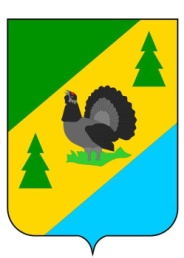 РОССИЙСКАЯ ФЕДЕРАЦИЯИРКУТСКАЯ ОБЛАСТЬАЛЗАМАЙСКОЕ МУНИЦИПАЛЬНОЕ ОБРАЗОВАНИЕДУМАРЕШЕНИЕ № 141 г. Алзамайот 27 ноября 2019 г.О проведении публичных слушаний по проекту решения Думы Алзамайского муниципального образования «О бюджете Алзамайского муниципального образования на 2020 годи плановый период 2021-2022 годов»Руководствуясь   статьями 28, 52 Федерального закона от 06 ноября 2003 года №131-ФЗ «Об общих принципах организации местного самоуправления в Российской Федерации», решением Думы Алзамайского муниципального образования от 29.04.2015 г. № 188 «Об утверждении Положения о порядке организации и проведения публичных слушаний в Алзамайском муниципальном образовании», статьями 16, 48 Устава Алзамайского муниципального образования, ДУМА РЕШИЛА: 1. Для обсуждения проекта решения Думы Алзамайского муниципального образования «О бюджете Алзамайского муниципального образования на 2020 год и плановый период 2021-2022 годов» назначить публичные слушания на 17 часов 6 декабря  2019 года.Место проведения публичных слушаний: г. Алзамай, ул. Первомайская, 62 (читальный зал).2. Подготовку проведения публичных слушаний поручить руководителю аппарата администрации Алзамайского муниципального образования Милых Татьяне Васильевне.3. Ведение публичных слушаний поручить начальнику отдела по финансам и прогнозу социально-экономического развития администрации Алзамайского муниципального образования Тихомировой Светлане Александровне.4.  Жители Алзамайского муниципального образования вправе присутствовать и выступать на публичных слушаниях или передать (направить) свои предложения по проекту решения Думы, указанного выше по адресу: г. Алзамай, ул. Первомайская, 119, кабинет № 5 или по   телефонам 6-15-36, 6-16-30.5. На публичных слушаниях рассматриваются предложения, поданные участниками в процессе ведения публичных слушаний непосредственно, а также в обязательном порядке оглашаются и рассматриваются предложения, переданные (направленные) жителями муниципального образования предварительно.6. Ведение публичных слушаний осуществляется согласно Положению о порядке организации и проведения публичных слушаний на территории Алзамайского муниципального образования.7. Опубликовать настоящее решение и проект решения Думы Алзамайского муниципального образования «О бюджете Алзамайского муниципального образования на 2020 год и плановый период 2021-2022 годов» в газете «Вестник Алзамайского муниципального образования» и на сайте Алзамайского муниципального образования www.alzamai.ru. Председатель Думы Алзамайского муниципального образования 			                                               В.Ф. Чугунова	                                   Глава Алзамайскогомуниципального образования                                                                                  А.В. ЛебедевРОССИЙСКАЯ ФЕДЕРАЦИЯИРКУТСКАЯ ОБЛАСТЬАЛЗАМАЙСКОЕ МУНИЦИПАЛЬНОЕ ОБРАЗОВАНИЕДУМАРЕШЕНИЕ ПРОЕКТг. Алзамайот  декабря 2019 г.О бюджете Алзамайского муниципального образования на 2020 годи плановый период 2021-2022 годовВ соответствии со статьей 153 Бюджетного кодекса Российской Федерации руководствуясь статьей 14 Федерального закона от 06.10.2003 г. № 131-ФЗ «Об общих принципах организации местного самоуправления в Российской Федерации», Бюджетным кодексом Российской Федерации, статьями 6, 48 Устава Алзамайского муниципального образования, Положением о бюджетном процессе в Алзамайском муниципальном образовании, утвержденным решением Думы Алзамайского муниципального образования от 25.01.2017 г. № 19,            ДУМА    РЕШИЛА:Статья 1.1.Утвердить основные характеристики бюджета Алзамайского муниципального образования (далее муниципальное образование) на 2020 год - прогнозируемый общий объем доходов бюджета муниципального образования в сумме 82098,0 тыс. руб., в том числе безвозмездные поступления в сумме 16995,0 тыс. руб.- общий объем расходов бюджета муниципального образования в сумме 82735,3 тыс. руб.- размер дефицита бюджета муниципального образования в сумме 637,3 тыс. руб. или 3,75% утвержденного объема доходов местного бюджета без учета утвержденного объема межбюджетных трансфертов. 2. Утвердить основные характеристики бюджета Алзамайского муниципального образования (далее муниципальное образование) на плановый период 2021-2022 годов: - прогнозируемый общий объем доходов бюджета   муниципального образования на 2021 год в сумме 86611,6 тыс. руб., в том числе безвозмездные поступления в сумме 17130,0 тыс. руб., на 2022 год в сумме 35752,8 тыс. руб., в том числе безвозмездные поступления в сумме 17566,9 тыс. руб.;- общий объем расходов бюджета муниципального образования на 2021 год в сумме 87253,9 тыс. руб., в том числе условно утвержденные расходы 865,2 тыс. руб., на 2022 год в сумме 36711,5 тыс. руб. в том числе условно утвержденные расходы 1687,0 тыс. руб.;- размер дефицита бюджета муниципального образования на 2021 год в сумме 642,3 тыс. руб. или 3,75 % утвержденного объема доходов местного бюджета без учета утвержденного объема межбюджетных трансфертов, на 2022 год 658,7 тыс. руб. или 3,75 % утвержденного объема доходов местного бюджета без учета утвержденного объема межбюджетных трансфертов. Статья 2. Установить, что доходы бюджета муниципального образования, поступающие в 2020 году и плановый период 2021-2022 годов, формируются за счет:а) налоговых доходов от уплаты федеральных налогов и сборов, предусмотренных специальными налоговыми режимами, в соответствии с нормативами, установленными Бюджетным кодексом Российской Федерации и законодательными актами органов местного самоуправления, а именно:-    налога на доходы физических лиц - по нормативу 10 %;-    земельного налога, взимаемого на территории поселений -  по нормативу 100 %-  налога на имущество физических лиц, взимаемого на территории поселений -  по нормативу 100 %;- Налоги на товары (работы, услуги), реализуемые на территории Российской Федерации (Акцизы) – по нормативу 0,120%;б) неналоговых доходов в том числе:-  арендная плата и поступления от продажи права на заключение договоров аренды за земли городских поселений до разграничения государственной собственности на землю – по нормативу 50 %;-    доходы от сдачи в аренду имущества, находящегося в муниципальной собственности - по нормативу 100 %;в) безвозмездных поступлений.Статья 3.   Утвердить прогнозируемые доходы бюджета на 2020 год и плановый период 2021-2022 годов по классификации доходов бюджетов согласно приложениям № 1,2 к настоящему решению, в том числе объем безвозмездных поступлений согласно приложению № 3, к настоящему решению. Статья 4. Установить перечень главных администраторов доходов бюджета Алзамайского муниципального образования согласно приложению № 4 к настоящему решению, осуществляющих в соответствии с законодательством Российской Федерации и нормативными актами органов местного самоуправления контроль за правильностью исчисления, учет, взыскание и принятие решений о возврате (зачете) излишне уплаченных (взысканных) платежей в бюджет, пеней и штрафов по ним, залогов.  Статья 5.  Установить распределение бюджетных ассигнований по разделам и подразделам классификации расходов бюджетов на 2020 год и на плановый период 2021-2022 годов согласно приложениям № 5,6 к настоящему решению.Статья 6.  Установить распределение бюджетных ассигнований по разделам, подразделам, целевым статьям и видам расходов классификации расходов бюджетов на 2020 год и на плановый период 2021-2022 годов согласно приложениям № 7,8 к настоящему решению.Статья 7. Установить распределение бюджетных ассигнований по разделам, подразделам, целевым статьям и видам расходов классификации расходов бюджетов в ведомственной структуре расходов местного бюджета на 2020 год и на плановый период 2021-2022 годов согласно приложениям № 9,10 к настоящему решению.Статья 8. Установить, что в расходной части бюджета муниципального образования создается резервный фонд администрации на 2020 год в размере   50,0 тыс. руб., на 2021 год в размере 50,0 тыс. руб., на 2022 год в размере 50,0 тыс. руб.Статья 9. Утвердить источники внутреннего финансирования дефицита бюджета муниципального образования на 2020 год и на плановый период 2021-2022 годов согласно приложениям № 11,12 к настоящему решению.Статья 10. Установить перечень главных администраторов источников финансирования дефицита бюджета Алзамайского муниципального образования согласно приложению № 13 к настоящему решению.Статья 11.  Установить распределение бюджетных ассигнований на реализацию муниципальных целевых программ Алзамайского муниципального образования на 2020 год и на плановый период 2021-2022 годов согласно приложениям № 14,15. Статья 12.       Утвердить предельный объем расходов на обслуживание муниципального долга Алзамайского муниципального образования на 2020 год в размере 2,0 тыс. руб. Статья 13.   Установить предельный объем муниципального долга Алзамайского муниципального образования на 2020 год в размере 8 497,5 тыс.  руб., на 2021 год в размере 8 565,0 тыс. руб., на 2022 год в размере 8 783,5 тыс. руб. Статья 14.  Установить верхний предел муниципального долга Алзамайского муниципального образования на 2021 год в размере 637,3 тыс. руб., на 2022 год в размере 1 279,6 тыс. руб., на 2023 год в размере 1 938,3 тыс. руб. Статья 15. Утвердить программу муниципальных внутренних заимствований бюджета муниципального образования на 2020 год и плановый период 2021 и 2022 годов согласно приложениям № 16,17 к настоящему решению.Статья 16. Утвердить объем бюджетных ассигнований дорожного фонда Алзамайского муниципального образования: на 2020 год в размере 8983,5 тыс. руб., на 2021 год в размере 9071,3 тыс. руб., на 2022 год в размере 9508,2 тыс.руб.Статья 17. 1. Установить следующие дополнительные основания для внесения изменений в сводную бюджетную роспись Алзамайского муниципального образования без внесения изменений в решение о бюджете: 1) внесение изменений в установленном порядке в муниципальные программы Алзамайского муниципального образования в пределах общей суммы, утвержденной по соответствующей муниципальной программе приложениями 14, 15 к настоящему решению; 2) внесение изменений в Указания о порядке применения бюджетной классификации Российской Федерации, утверждаемые Министерством финансов Российской Федерации; 3) ликвидация, реорганизация, изменение наименования органов местного самоуправления, муниципальных учреждений; 4) перераспределение бюджетных ассигнований между разделами, подразделами, целевыми статьями, группами видов расходов бюджета на сумму средств, необходимых для выполнения условий софинансирования, установленных для получения межбюджетных трансфертов, предоставляемых бюджету Алзамайского муниципального образования из бюджетов бюджетной системы Российской Федерации в форме субсидий, в том числе путем  введения новых кодов классификации расходов областного бюджета, – в пределах объема бюджетных ассигнований, предусмотренных соответствующему  главному распорядителю средств бюджета Алзамайского муниципального образования; 5) увеличение бюджетных ассигнований муниципального дорожного фонда на 2020 год на оплату заключенных муниципальных контрактов на поставку товаров, выполнение работ, оказание услуг, подлежавших в соответствии с условиями этих муниципальных контрактов оплате в 2019 году, в объеме, не превышающем остатка не использованных на начало 2020 года бюджетных ассигнований муниципального дорожного фонда на исполнение указанных муниципальных контрактов; 6) увеличение бюджетных ассигнований, в случае фактического поступления бюджетных кредитов, согласно распоряжений Правительства Иркутской области. 2. Установить, что безвозмездные поступления от юридических и физических лиц, фактически полученные при исполнении бюджета Алзамайского муниципального образования сверх объемов, утвержденных настоящим решением, направляются на увеличение бюджетных ассигнований местного бюджета соответственно целям их предоставления.Статья 18.   Настоящее решение подлежит опубликованию в газете «Вестник Алзамайского муниципального образования».Председатель Думы Алзамайскогомуниципального образования                                                                              В.Ф. ЧугуноваГлава Алзамайскогомуниципального образования                                                                                А.В. Лебедев                                Прогнозируемые доходы местного бюджета на 2020 годтыс. рублейНачальник отдела по финансам, и прогнозу социально-экономического развития администрации Алзамайского муниципального образования				      С.А. ТихомироваПрогнозируемые доходы местного бюджета на  плановый период 2021 и 2022 годовтыс. рублейНачальник отдела по финансам, и прогнозу социально-экономического развития администрации Алзамайского муниципального образования				      С.А. ТихомироваБезвозмездные поступления, предоставляемые из бюджетов других уровней тыс. рублейНачальник отдела по финансам, и прогнозу социально-экономического развития администрации Алзамайского муниципального образования				С.А. Тихомирова Перечень главных администраторов доходов бюджета Алзамайского муниципального образования - органов местного самоуправления Алзамайского муниципального образованияНачальник отдела по финансам и прогнозу социально-экономического развития администрации Алзамайского муниципального образования                                                                                                         С.А. ТихомироваРаспределение бюджетных ассигнований по разделам и подразделам классификации расходов бюджетов на 2020 год                                                                                                                                                                                                                                                                                                                                                                                                                             тыс. рублейНачальник отдела по финансам, и прогнозу социально-экономического развития администрации Алзамайского муниципального образования				С.А. ТихомироваРаспределение бюджетных ассигнований по разделам и подразделам классификации расходов бюджетов на плановый период 2021 и 2022 годов тыс. рублейНачальник отдела по финансам, и прогнозу социально-экономического развития администрации Алзамайского муниципального образования				С.А. ТихомироваРаспределение бюджетных ассигнований по разделам, подразделам, целевым статьям и видам расходов классификации расходов бюджетов на 2020 годтыс. рублейНачальник отдела по финансам,и прогнозу социально-экономического развитияадминистрации Алзамайского муниципального образования									С.А. ТихомироваРаспределение бюджетных ассигнований по разделам, подразделам, целевым статьям и видам расходов классификации расходов бюджетов на плановый период 2020 и 2021 годовтыс. рублейНачальник отдела по финансам,и прогнозу социально-экономического развитияадминистрации Алзамайского муниципального образования								         	С.А. ТихомироваРаспределение бюджетных ассигнований по разделам, подразделам, целевым статьям и видам расходов в ведомственной структуре расходов местного бюджета на 2020 годтыс. рублейНачальник отдела по финансам,и прогнозу социально-экономического развитияадминистрации Алзамайского муниципального образования									С.А. ТихомироваРаспределение бюджетных ассигнований по разделам, подразделам, целевым статьям и видам расходов в ведомственно бюджетов на плановый период 2021 и 2022 годовтыс. рублейНачальник отдела по финансам,и прогнозу социально-экономического развитияадминистрации Алзамайского муниципального образования									С.А. Тихомирова                                                                                                     Приложение № 11                                                                                                     к решению Думы Алзамайского                                                                                                       муниципального образования                                                                                                      от .2019 года. №  Источники внутреннего финансирования дефицита местного бюджета на 2020 годтыс. рублейНачальник отдела по финансам,и прогнозу социально-экономического развитияадминистрации Алзамайского муниципального образования									С.А. Тихомирова                                                                                                     Приложение № 12                                                                                                     к решению Думы Алзамайского                                                                                                       муниципального образования                                                                                                      от .2019 года. № Источники внутреннего финансирования дефицита местного бюджета на плановый период 2021 и 2022 годовтыс. рублейНачальник отдела по финансам,и прогнозу социально-экономического развитияадминистрации Алзамайского муниципального образования									С.А. ТихомироваПеречень главных администраторов источников финансирования дефицита бюджета Алзамайского муниципального образованияНачальник отдела по финансам и прогнозу социально-экономического развития администрации Алзамайского муниципального образования                                                                                                         С.А. ТихомироваРаспределение бюджетных ассигнований на реализацию муниципальных и ведомственных целевых программ на 2020 год тыс. рублейНачальник отдела по финансам,и прогнозу социально-экономического развитияадминистрации Алзамайского муниципального образования									С.А. Тихомирова                                                                                                       Приложение № 15                                                                                                       решению Думы Алзамайского                                                                                                         муниципального образования                                                                                                        от .2019 года.  №  Распределение бюджетных ассигнований на реализацию муниципальных и ведомственных целевых программ на плановый период 2021 и 2022 годов тыс.рублейНачальник отдела по финансам,и прогнозу социально-экономического развитияадминистрации Алзамайского муниципального образования									С.А. ТихомироваПрограмма муниципальных внутренних заимствований Алзамайского муниципального образования на 2020 годтыс. рублейНачальник отдела по финансам и прогнозу социально-экономического развития администрации Алзамайского муниципального образования                                                                                                         С.А. ТихомироваПрограмма муниципальных внутренних заимствований Алзамайского муниципального образования на плановый период 2021 и 2022 годовтыс. рублейНачальник отдела по финансам и прогнозу социально-экономического развития администрации Алзамайского муниципального образования                                                                                                         С.А. Тихомирова                                                                     Приложение №1к решению Думы Алзамайского  муниципального образования от .2019 года  № НаименованиеКод бюджетной классификации Российской ФедерацииКод бюджетной классификации Российской ФедерацииСумма (тыс. руб.)НаименованиеГАДдоходов местного бюджетаСумма (тыс. руб.)Налоговые и неналоговые доходы000 1 00 00000 00 0000 00016994,9Налоги на прибыль, доходы182 1 01 00000 00 0000 0005165,5Налог на доходы физических лиц182 1 01 02000 01 0000 1105165,5Налог на доходы физических лиц с доходов, источником которых является налоговый агент, за исключением доходов, в отношении которых исчисление и уплата налога осуществляются в соответствии со статьями 227, 227-1 и 228 Налогового кодекса Российской Федерации182 1 01 02010 01 0000 1104742,5Налог на доходы физических лиц с доходов, полученных от осуществления деятельности физическими лицами, зарегистрированными в качестве индивидуальных предпринимате-лей, нотариусов, занимающихся частной практикой, адвокатов, учредивших адвокат-ские кабинеты и других лиц, занимающихся частной практикой в соответствии со статьей 227 Налогового кодекса Российской Федерации182 1 01 02020 01 0000 110383,0Налог на доходы физических лиц с доходов, полученных физическими лицами в соответствии со статьей 228 Налогового кодекса Российской Федерации1821 01 02030 01 0000 11040,0Налоги на товары (работы, услуги), реализуемые на территории Российской Федерации0001 03 00000 00 0000 0008983,5Акцизы по подакцизным товарам (продукции), производимые на территории Российской Федерации0001 03 02000 01 0000 1108983,5Доходы от уплаты акцизов на дизильное топливо, подлежащие распределению между бюджетами субъектов Российской Федерации и местными бюджетами с учетом установленных дифференцированных нормативов отчислений в местные бюджеты1001 03 02230 01 0000 1103068,8Доходы от уплаты акцизов на моторные мас-ла для дизельных и (или) карбюраторных (инжекторных) двигателей, подлежащие рас-пределению между бюджетами субъектов Российской Федерации и местными бюдже-тами с учетом установленных дифферен-цированных нормативов отчислений в местные бюджеты  1001 03 02240 01 0000 11030,5Доходы от уплаты акцизов на автомобиль-ный бензин, подлежащие распределению между бюджетами субъектов Российской федерации и местными бюджетами с учетом установленных дифференцированных нормативов отчислений в местные бюджеты1001 03 02250 01 0000 1106495,1Доходы от уплаты акцизов на прямогонный бензин, подлежащие распределению между бюджетами субъектов Российской Федерации и местными бюджетами с учетом установленных дифференцированных нормативов отчислений в местные бюджеты1001 03 02260 01 0000 110-610,9Налоги на имущество182 1 06 00000 00 0000 0002245,0Налог на имущество физических лиц182 1 06 01000 00 0000 110447,0Налог на имущество физических лиц, взимаемый по ставкам, применяемым к объектам налогообложения, расположенным в границах городского поселения182 1 06 01030 13 0000 110447,0Земельный налог182 1 06 06000 00 0000 1101798,0Земельный налог с организаций1821 06 06030 00 0000 110972,0Земельный налог с организаций, обладаю-щих земельным участком, расположенным в границах городских поселений1821 06 06033 13 0000 110972,0Земельный налог с физических лиц1821 06 06040 00  0000 110826,0Земельный налог с физических лиц, обла-дающих земельным участком, расположен-ным в границах городских поселений1821 06 06043 13 0000 110826,0Доходы от использования имущества, находящегося в государственной и муниципальной собственности000 1 11 00000 00 0000 000270,9Доходы, получаемые в виде арендной либо иной платы за передачу в возмездное поль-зование государственного и муниципального имущества (за исключением имущества бюд-жетных и автономных учреждений, а также имущества государственных и муниципаль-ных унитарных предприятий, в том числе казенных)000 1 11 05000 00 0000 120143,9Доходы, получаемые в виде арендной платы за земельные участки, государственная собственность на которые не разграничена, а также средства от продажи права на заключение договоров аренды указанных земельных участков000 1 11 05010 00 0000 120143,9Доходы, получаемые в виде арендной платы за земельные участки, государственная собственность на которые не разграничена и которые расположены в границах городских поселений, а также средства от продажи права на заключение договоров аренды указанных земельных участков9771 11 05013 13 0000 120143,9Прочие доходы от использования имущества и прав, находящихся в государственной и муниципальной собственности (за исключе-нием имущества бюджетных и автономных учреждений, а также имущества государст-венных и муниципальных унитарных предприятий, в том числе казенных)000 1 11 09000 00 0000 120127,0Прочие поступления от использования имущества, находящегося в государственной и муниципальной собственности (за исклю-чением имущества бюджетных и  автоном-ных учреждений, а также имущества госу-дарственных и муниципальных унитарных предприятий, в том числе казенных)000 1 11 09040 00 0000 120127,0Прочие поступления от использования имущества, находящегося в собственности городских поселений (за исключением иму-щества муниципальных бюджетных и авто-номных учреждений, а также имущества государственных и муниципальных унитар-ных предприятий, в том числе казенных)977 1 11 09045 13 0000 120127,0Доходы от оказания платных услуг (работ) и компенсации затрат государства0001 13 00000 00 0000 000310,0Прочие доходы от оказания платных услуг (работ)0001 13 01990 00 0000 130310,0Прочие доходы от оказания платных услуг (работ) получателями средств бюджетов поселений9771 13 01995 13 0000 130310,0Доходы от продажи материальных и нематериальных активов0001 14 00000 00 0000 00020,0Доходы от продажи земельных участков, находящихся в государственной и муниципальной собственности (за исключением земельных участков бюджетных и автономных учреждений)0001 14 06000 00 0000 43015,0Доходы от продажи земельных участков, государственная собственность на которые не разграничена0001 14 06010 00 0000 43015,0Доходы от продажи земельных участков, государственная собственность на которые не разграничена и которые расположены в границах городских поселений9771 14 06013 13 0000 43015,0Плата за увеличение площади земельных участков, находящихся в частной собственности, в результате перераспределения таких земельных участков и земель (или) земельных участков, находящихся в государственной или муниципальной собственности0001 14 06300 00 0000 4305,0Плата за увеличение площади земельных участков, находящихся в частной собственности, в результате перераспределения таких земельных участков и земель (или) земельных участков,государственная собственность на которые не разграничена0001 14 06310 00 0000 4305,0Плата за увеличение площади земельных участков, находящихся в частной собственности, в результате перераспределения таких земельных участков и земель (или) земельных участков,государственная собственность на которые не разграничена и которые расположены в границах городских поселений9771 14 06313 13 0000 4305,0Штрафы, санкции, возмещение ущерба000116 00000 00 0000 0000,0Прочие поступления от денежных взысканий (штрафов) и иных сумм в возмещение ущерба000116 90000 00 0000 0000,0Прочие поступления от денежных взысканий (штрафов) и иных сумм в возмещение ущерба, зачисляемые в бюджеты городских поселений977116 90050 13 0000 1400,0Безвозмездные поступления977 2 00 00000 00 0000 00065103,1Безвозмездные поступления от других бюджетов бюджетной системы Российской Федерации000 2 02 00000 00 0000 00026798,5Дотации бюджетам бюджетной системы  Российской Федерации 000 2 02 10000 00 0000 15026798,5Дотации на выравнивание   бюджетной обеспеченности000 2 02 15001 00 0000 15020345,5Дотации бюджетам городских поселений на выравнивание бюджетной   обеспеченности977 2 02 15001 13 0000 15020345,5Дотации бюджетам на поддержку мер по обеспечению сбалансированности бюджетов0002 02 15002 00 0000 150 6453,0Дотации бюджетам городских поселений на поддержку мер по обеспечению сбалансированности бюджетов9772 02 15002 13 0000 150 6453,0Субсидии бюджетам бюджетной системы  Российской Федерации (межбюджетные субсидии)0002 02 20000 00 0000 15037918,8Субсидии бюджетам городских поселений на софинансирование капитальных вложений в объекты муниципальной собственности0002 02 20077 13 0000 15036301,5Субсидии бюджетам городских поселений на софинансирование капитальных вложений в объекты муниципальной собственности9772 02 20077 13 0000 15036301,5Прочие субсидии бюджетам городских поселений0002 02 29999 00 0000 1501617,3Субсидии на реализацию мероприятий перечня проектов народных инициатив9772 02 29999 13 0000 1501617,3Субвенции бюджетам бюджетной системы Российской Федерации 0002 02 30000 00 0000 150385,8Субвенции местным бюджетам на выполнение передаваемых полномочий субъектов Российской Федерации0002 02 30024 00 0000 15070,7Субвенции бюджетам городских поселений на выполнение передаваемых полномочий субъектов Российской Федерации9772 02 30024 13 0000 15070,7Субвенции бюджетам на осуществление первичного воинского учета на территориях, где отсутствуют военные комиссариаты0002 02 35118 00 0000 150315,1Субвенции бюджетам городских поселений на осуществление первичного воинского учета на территориях, где отсутствуют военные комиссариаты9772 02 35118 13 0000 150315,1Итого доходов82098,0Приложение № 2к решению Думы Алзамайского  муниципального образования от .2019  года  № 	НаименованиеКод бюджетной классификации Российской ФедерацииКод бюджетной классификации Российской ФедерацииСуммаСуммаНаименованиеГАДдоходов местного бюджета20212022Налоговые и неналоговые доходы000 1 00 00000 00 0000 00017130,017566,9Налоги на прибыль, доходы182 1 01 00000 00 0000 0005212,85212,8Налог на доходы физических лиц182 1 01 02000 01 0000 1105212,85212,8Налог на доходы физических лиц с доходов, источником которых явля-ется налоговый агент, за исключе-нием доходов, в отношении кото-рых исчисление и уплата налога осуществляются в соответствии со статьями 227, 227-1 и 228 Налогового кодекса Российской Федерации182 1 01 02010 01 0000 1104789,84789,8Налог на доходы физических лиц с доходов, полученных от осущест-вления деятельности физическими лицами, зарегистрированными в качестве индивидуальных предпри-нимателей, нотариусов, занимаю-щихся частной практикой, адвока-тов, учредивших адвокатские каби-неты и других лиц, занимающихся частной практикой в соответствии со статьей 227 Налогового кодекса Российской Федерации182 1 01 02020 01 0000 110383,0383,0Налог на доходы физических лиц с доходов, полученных физическими лицами в соответствии со статьей 228 Налогового кодекса Российской Федерации1821 01 02030 01 0000 11040,040,0Налоги на товары (работы, услу-ги), реализуемые на территории Российской Федерации0001 03 00000 00 0000 0009071,39508,2Акцизы по подакцизным товарам (продукции), производимые на территории Российской Федерации0001 03 02000 01 0000 1109071,39508,2Доходы от уплаты акцизов на дизильное топливо, зачисляемые в консолидированные бюджеты субъектов Российской Федерации1001 03 02230 01 0000 1103098,83248,0Доходы от уплаты акцизов на мото-рные масла для дизельных и (или) карбюраторных (инжекторных) двигателей, зачисляемые в консолидированные бюджеты субъектов Российской Федерации1001 03 02240 01 0000 11030,832,3Доходы от уплаты акцизов на авто-мобильный бензин, производимый на территории Российской Федерации, зачисляемые в консолидированные бюджеты субъектов Российской Федерации1001 03 02250 01 0000 1106558,66874,4Доходы от уплаты акцизов на пря-могонный бензин, производимый на территории Российской Федерации, зачисляемые в консолидированные бюджеты субъектов Российской Федерации1001 03 02260 01 0000 110-616,9-646,6Налоги на имущество182 1 06 00000 00 0000 0002245,02245,0Налог на имущество физических лиц182 1 06 01000 00 0000 110447,0447,0Налог на имущество физических лиц, взимаемый по ставкам, применяемым к объектам налогообложения, расположенным в границах городских поселения182 1 06 01030 13 0000 110447,0447,0Земельный налог182 1 06 06000 00 0000 1101798,01798,0Земельный налог с организаций182 1 06 06030 00 0000 110972,0972,0Земельный налог с организаций, обладающих земельным участком, расположенным в границах городских поселений.182 1 06 06033 13 0000 110972,0972,0Земельный налог с физических лиц1821 06 06040 00  0000 110826,0826,0Земельный налог с физических лиц, обладающих земельным участком, расположенным в границах городских поселений182 1 06 06043 13 0000 110826,0826,0Доходы от использования имущества, находящегося в государственной и муниципальной собственности000 1 11 00000 00 0000 000270,9270,9Доходы, получаемые в виде аренд-ной либо иной платы за передачу в возмездное пользование государст-венного и муниципального иму-щества (за исключением имущества бюджетных и автономных учреж-дений, а также имущества госуда-рственных и муниципальных уни-тарных предприятий, в том числе казенных)000 1 11 05000 00 0000 120143,9143,9Доходы, получаемые в виде аренд-ной платы за земельные участки, государственная собственность на которые не разграничена, а также средства от продажи права на заключение договоров аренды указанных земельных участков000 1 11 05010 00 0000 120143,9143,9Доходы, получаемые в виде аренд-ной платы за земельные участки, государственная собственность на которые не разграничена и которые расположены в границах городских поселений, а также средства от продажи права на заключение договоров аренды указанных земельных участков9771 11 05013 13 0000 120143,9143,9Прочие доходы от использования имущества и прав, находящихся в государственной и муниципальной собственности (за исключением имущества бюджетных и автоном-ных учреждений, а также имущест-ва государственных и муниципаль-ных унитарных предприятий, в том числе казенных)0001 11 09000 00 0000 120127,0127,0Прочие поступления от использова-ния имущества, находящегося в государственной и муниципальной собственности ( за исключением имущества бюджетных и  автоном-ных учреждений, а также имущест-ва государственных и муниципаль-ных унитарных предприятий, в том числе казенных)000 1 11 09040 00 0000 120127,0127,0Прочие поступления от использова-ния имущества, находящегося в собственности городских поселе-ний ( за исключением имущества муниципальных бюджетных и авто-номных учреждений, а также иму-щества государственных и муници-пальных унитарных предприятий, в том числе казенных)977 1 11 09045 13 0000 120127,0127,0Доходы от оказания платных услуг (работ) и компенсации затрат государства0001 13 00000 00 0000 000310,0310,0Прочие доходы от оказания платных услуг(работ)0001 13 01990 00 0000 130310,0310,0Прочие доходы от оказания плат-ных услуг(работ) получателями средств бюджетов городских поселений9771 13 01995 13 0000 130310,0310,0Доходы от продажи материаль-ных и нематериальных активов0001 14 00000 00 0000 00020,020,0Доходы от продажи земельных участков, находящихся в государ-ственной и муниципальной собст-венности (за исключением земель-ных участков бюджетных и автономных учреждений)0001 14 06000 00 0000 43015,015,0Доходы от продажи земельных уча-стков, государственная собствен-ность на которые не разграничена000 1 14 06010 00 0000 43015,015,0Доходы от продажи земельных участков, государственная собст-венность на которые не разграниче-на и которые расположены в границах городских поселений9771 14 06013 13 0000 43015,015,0Плата за увеличение площади земельных участков, находящихся в частной собственности, в результате перераспределения таких земельных участков и земель (или) земельных участков, находящихся в государственной или муниципальной собственности0001 14 06300 00 0000 4305,05,0Плата за увеличение площади земельных участков, находящихся в частной собственности, в результате перераспределения таких земельных участков и земель (или) земельных участков,государственная собственность на которые не разграничена0001 14 06310 00 0000 4305,05,0Плата за увеличение площади земельных участков, находящихся в частной собственности, в результате перераспределения таких земельных участков и земель (или) земельных участков,государственная собственность на которые не разграничена и которые расположены в границах городских поселений9771 14 06313 13 0000 4305,05,0Штрафы, санкции, возмещение ущерба000116 00000 00 0000 0000,00,0Прочие поступления от денежных взысканий (штрафов) и иных сумм в возмещение ущерба000116 90000 00 0000 0000,00,0Прочие поступления от денежных взысканий (штрафов) и иных сумм в возмещение ущерба, зачисляемые в бюджеты городских поселений977116 90050 13 0000 1400,00,0Безвозмездные поступления977 2 00 00000 00 0000 00069481,618185,9Безвозмездные поступления от других бюджетов бюджетной системы Российской Федерации000 2 02 00000 00 0000 00069481,618185,9Дотации бюджетам субъектов Российской Федерации и муници-пальных образований000 2 02 10000 00 0000 15017476,816173,9Дотации на выравнивание   бюджетной обеспеченности000 2 02 15001 00 0000 15017476,816173,9Дотации бюджетам городских поселений на выравнивание бюджетной   обеспеченности977 2 02 15001 13 0000 15017476,816173,9Субсидии бюджетам бюджетной системы Российской Федерации (межбюджетные субсидии)0002 02 20000 00 0000 15051617,31617,3Субсидии бюджетам городских поселений на софинансирование капитальных вложений в объекты муниципальной собственности0002 02 20077 00 0000 15050000,00,0Субсидии бюджетам городских поселений на софинансирование капитальных вложений в объекты муниципальной собственности9772 02 20077 13 0000 15050000,00,0Прочие субсидии бюджетам городских поселений9772 02 29999 13 0000 1501617,31617,3Субсидии на реализацию мероприятий перечня проектов народных инициатив 9772 02 29999 13 0000 1501617,31617,3Субвенции бюджетам субъектов Российской Федерации и муниципальных образований0002 02 30000 00 0000 150387,5394,7Субвенции местным бюджетам на выполнение передаваемых полномочий субъектов Российской Федерации0002 02 30024 00 0000 15070,770,7Субвенции бюджетам городских поселений на выполнение передаваемых полномочий субъектов Российской Федерации9772 02 30024 13 0000 15070,770,7Субвенции бюджетам на осущест-вление первичного воинского учета на территориях, где отсутствуют военные комиссариаты0002 02 35118 00 0000 150316,8324,0Субвенции бюджетам городских поселений на осуществление первичного воинского учета на территориях, где отсутствуют военные комиссариаты9772 02 35118 13 0000 150316,8324,0Итого доходов86611,635752,8Приложение № 3к решению Думы Алзамайского  муниципального образования от .2019 года.  № Наименование2020г.2021г.2022г.Дотация на выравнивание уровня бюджетной   обеспеченности поселений из фонда финансовой поддержки Иркутской области 5051,04500,54070,7Дотация на выравнивание уровня бюджетной   обеспеченности поселений, образующий  фонд финансовой поддержки поселений Иркутской области из района15294,512976,312103,2Дотации бюджетам городских поселений на поддержку мер по обеспечению сбалансированности бюджетов6453,00,00,0Субвенция на осуществление первичного воинского учета на территориях, где отсутствуют военные комиссариаты315,1316,8324,0Субвенция на осуществление отдельных областных государственных полномочий в сфере водоснабжения и водоотведения70,070,070,0Субвенции на осуществление областного государственного полномочия по определению перечня должностных лиц органов местного самоуправления, уполномоченных составлять протоколы об административных правонарушениях, предусмотренных отдельными законами Иркутской области об административной ответственности0,70,70,7Итого27184,317864,316568,6Приложение №4к решению Думы Алзамайского  муниципального образования от.2019 года.  № №Код бюджетной классификацииКод бюджетной классификацииНаименование главного администратора доходов бюджета Алзамайского муниципального образования№главного администратора доходовдоходов бюджета Алзамайского муниципального образованияНаименование главного администратора доходов бюджета Алзамайского муниципального образованияАдминистрация Алзамайского  муниципального образованияАдминистрация Алзамайского  муниципального образованияАдминистрация Алзамайского  муниципального образованияАдминистрация Алзамайского  муниципального образования19771 11 05013 13 0000 120Доходы, получаемые в виде арендной платы за земельные участки, государственная собственность на которые не разграничена и которые расположены в границах городских поселений, а также средства от продажи права на заключение договоров аренды указанных земельных участков29771 11 05025 13 0000 120Доходы, получаемые в виде арендной платы, а также средства от продажи права на заключение договоров аренды за земли, находящиеся в собственности городских поселений (за исключением земельных участков муниципальных бюджетных и автономных учреждений)3977111 05035 13 0000 120Доходы от сдачи в аренду имущества, находящегося в оперативном управлении органов управления городских поселений и созданных ими учреждений (за исключением имущества муниципальных бюджетных и автономных учреждений)49771 11 09045 13 0000 120Прочие поступления от использования имущества, находящегося в собственности городских поселений (за исключением имущества муниципальных бюджетных и автономных учреждений, а также имущества муниципальных унитарных предприятий, в том числе казенных)59771 13 01995 13 0000 130Прочие доходы от оказания платных услуг (работ) получателями средств бюджетов городских поселений69771 14 01050 13 0000 410Доходы от продажи квартир, находящихся в собсвенности городских поселений79771 14 02052 13 0000 410Доходы от реализации имущества, находящегося в оперативном управлении учреждений, находящихся в ведении органов управления городских поселений (за исключением имущества муниципальных бюджетных и автономных учреждений), в части реализации основных средств по указанному имуществу89771 14 02053 13 0000 410Доходы от реализации иного имущества, находящегося в собственности городских поселений (за исключением имущества муниципальных бюджетных и автономных учреждений, а также имущества муниципальных унитарных предприятий, в том числе казенных), в части реализации основных средств по указанному имуществу99771 14 02053 13 0000 440Доходы от реализации имущества, находящегося в собственности городских поселений (за исключением имущества муниципальных бюджетных и автономных учреждений, а также имущества муниципальных унитарных предприятий, в том числе казенных), в части реализации материальных запасов по указанному имуществу109771 14 03050 13 0000 410Средства от распоряжения и реализации конфискованного и иного имущества, обращенного в доходы городских поселений (в части реализации основных средств по указанному имуществу)119771 14 06013 13 0000 430Доходы от продажи земельных участков, государственная собственность на котроые не разграничена и которые расположены в границах городских поселений129771 14 06313 13 0000 430Плата за увеличение площади земельных участков, находящихся в частной собственности, в результате перераспределения таких земельных участков и земель (или) земельных участков, государственная собственность на которые не разграничена и которые расположены в границах городских поселений13977114 06025 13 0000 430Доходы от продажи земельных участков, находящихся в собственности городских поселений (за исключением земельных участков муниципальных бюджетных и автономных учреждений)14977116 33050 13 0000 140Денежные взыскания (штрафы) за нарушение законодательства Российской Федерации о контрактной системе в сфере закупок товаров, работ, услуг для обеспечения государственных и муниципальных нужд для нужд городских поселений15977116 90050 13 0000 140Прочие поступления от денежных взысканий (штрафов) и иных сумм в возмещение ущерба, зачисляемые в бюджеты городских поселений169771 17 01050 13 0000 180Невыясненные поступления, зачисляемые в бюджеты городских поселений179771 17 05050 13 0000 180Прочие неналоговые доходы бюджетов городских поселений189772 02 15001 13 0000 150Дотации бюджетам городских поселений на выравнивание бюджетной обеспеченности199772 02 15002 13 0000 150Дотации бюджетам городских поселений на поддержку мер по обеспечению сбалансированности бюджетов209772 02 20077 13 0000 150Субсидии бюджетам городских поселений на софинансирование капитальных вложений в объекты муниципальной собственности219772 02 20079 13 0000 150Субсидии бюджетам городских поселений на переселение граждан из жилищного фонда, признанного непригодным для проживания, и (или) жилищного фонда с высоким уровнем износа (более 70 процентов)229772 02 25560 13 0000 150Субсидии бюджетам городских поселений на поддержку обустройства мест массового отдыха населения (городских парков)239772 02 25555 13 0000 150Субсидии бюджетам городских поселений на поддержку государственных программ субъектов Российской Федерации и муниципальных программ формирования современной городской среды249772 02 29999 13 0000 150Прочие субсидии бюджетам городских поселений259772 02 30024 13 0000 150Субвенции бюджетам городских поселений на выполнение передаваемых полномочий субъектов Российской Федерации269772 02 35118 13 0000 150Субвенции бюджетам городских поселений на осуществление первичного воинского учета на территориях, где отсутствуют военные комиссариаты279772 02 49999 13 0000 150Прочие межбюджетные трансферты, передаваемые бюджетам городских поселений289772 03 05099 13 0000 180 Прочие безвозмездные поступления от государственных (муниципальных) организаций в бюджеты городских поселений299772 07 05030 13 0000 180Прочие безвозмездные поступления в бюджеты городских поселений309772 08 05000 13 0000 180Перечисления из бюджетов городских поселений (в бюджеты поселений) для осуществления возврата (зачета) излишне уплаченных или излишне взысканных сумм налогов, сборов и иных платежей, а также сумм процентов за несвоевременное осуществление такого возврата и процентов, начисленных на излишне взысканные суммы31977219 60010 13 0000 150Возврат прочих остатков субсидий, субвенции и иных межбюджетных трансфертов, имеющих целевое назначение, прошлых лет из бюджетов городских поселенийПриложение №5к решению Думы Алзамайского  муниципального образования от  .2019 года. № НаименованиеразделподразделПлан года1234Общегосударственные вопросы010019941,1Функционирование высшего должностного лица субъекта Российской Федерации и муниципального образования01021652,6Функционирование Правительства Российской Федерации, высших исполнительных органов государственной власти субъектов Российской Федерации, местных администраций010412404,6Резервные фонды011150,0Другие общегосударственные вопросы01135833,9Национальная оборона0200315,1Мобилизационная и вневойсковая подготовка0203315,1Национальная безопасность и правоохранительная деятельность030055,0Защита населения и территории от чрезвычайных ситуаций природного и техногенного характера, гражданская оборона030920,0Обеспечение пожарной безопасности031020,0Другие вопросы в области национальной безопасности и правоохранительной деятельности031415,0Национальная экономика040045355,0Общеэкономические вопросы040170,0Дорожное хозяйство (дорожные фонды)040945285,0Другие вопросы в области национальной экономики04120,0Жилищно-коммунальное хозяйство05004063,1Жилищное хозяйство050157,0Коммунальное хозяйство0502350,0Благоустройство05033656,1Культура, кинематография080010019,0Культура080110016,0Другие вопросы в области культуры, кинематографии08043,0Социальная политика1000886,0Пенсионное обеспечение1001840,0Социальное обеспечение населения100346,0Физическая культура и спорт11002000,0Физическая культура11012000,0Средства массовой информации120099,0Периодическая печать и издательства120299,0Обслуживание государственного и муниципального долга13002,0Обслуживание государственного внутреннего и муниципального долга13012,0ИтогоИтогоИтого82735,3Приложение №6к решению Думы Алзамайского  муниципального образования от .2019 года.   № Наименование разделподразделСумма, в т.ч. по годам планового периодаСумма, в т.ч. по годам планового периодаНаименование разделподразделна 2021 годна 2022 год12345Общегосударственные вопросы010014463,413126,3Функционирование высшего должностного лица субъекта Российской Федерации и муниципального образования01021598,21598,3Функционирование Правительства Российской Федерации, высших исполнительных органов государственной власти субъектов Российской Федерации, местных администраций01048611,77273,9Резервные фонды011150,050,0Другие общегосударственные вопросы01134203,54204,1Национальная оборона0200316,8324,0Мобилизационная и вневойсковая подготовка0203316,8324,0Национальная безопасность и правоохранительная деятельность030055,040,0Защита населения и территории от чрезвычайных ситуаций природного и техногенного характера, гражданская оборона030920,020,0Обеспечение пожарной безопасности031020,020,0Другие вопросы в области национальной безопасности и правоохранительной деятельности031415,00,0Национальная экономика040059191,39628,2Общеэкономические вопросы040170,070,0Дорожное хозяйство (дорожные фонды)040959071,39508,2Другие вопросы в области национальной экономики041250,050,0Жилищно-коммунальное хозяйство05003150,03184,2Жилищное хозяйство050159,862,8Благоустройство05033150,03121,4Культура, кинематография08009047,49078,8Культура08019047,49078,8Другие вопросы в области культуры, кинематографии08043,00,0Социальная политика1000876,0876,0Пенсионное обеспечение1001840,0840,0Социальное обеспечение населения100336,036,0Физическая культура и спорт110055,055,0Физическая культура110155,055,0Средства массовой информации120099,099,0Периодическая печать и издательства120299,099,0Обслуживание государственного и муниципального долга13000,00,0Обслуживание государственного внутреннего и муниципального долга13010,00,0ИтогоИтогоИтого87253,936411,5Приложение №7к решению Думы Алзамайского  муниципального образования от .2019 года.  № Наименованиеразделподразделцелевая статьявид расходаПлан года123456Алзамайское муниципальное образование0000000000000000082735,3Общегосударственные вопросы0100000000000000019941,1Функционирование высшего должностного лица субъекта Российской Федерации и муниципального образования010200000000000001652,6Руководство и управление в сфере установленных функций органов государственной власти субъектов Российской Федерации и органов местного самоуправления010200200000000001652,6Глава муниципального образования010200203000000001652,6Фонд оплаты труда государственных (муниципальных) органов 010200203000001211250,1Иные выплаты персоналу государственных (муниципальных) органов, за исключением фонда оплаты труда0102002030000012225,0Взносы по обязательному социальному страхованию на выплаты денежного содержания и иные выплаты работникам государственных (муниципальных) органов01020020300000129377,5Функционирование Правительства Российской Федерации, высших исполнительных органов государственной власти субъектов Российской Федерации, местных администраций0104000000000000012404,6Руководство и управление в сфере установленных функций органов государственной власти субъектов Российской Федерации и органов местного самоуправления0104002000000000012354,6Центральный аппарат0104002040000000012354,6Фонд оплаты труда государственных (муниципальных) органов 010400204000001217256,5Иные выплаты персоналу государственных (муниципальных) органов, за исключением фонда оплаты труда0104002040000012270,0Взносы по обязательному социальному страхованию на выплаты денежного содержания и иные выплаты работникам государственных (муниципальных) органов010400204000001292191,5Закупка товаров, работ, услуг в сфере информационно-коммуникационных технологий01040020400000242423,4Прочая закупка товаров, работ и услуг 010400204000002442352,4Уплата прочих налогов, сборов0104002040000085248,0Уплата иных платежей0104002040000085312,8Муниципальная программа «Развитие муниципальной службы в Алзамайском муниципальном образовании на 2019 -2023г.г.»0104795190000000050,0Прочая закупка товаров, работ и услуг 0104795190000024450,0Резервные фонды0111000000000000050,0Резервные фонды0111070000000000050,0Резервные фонды местных администраций0111070050000000050,0Резервные средства0111070050000087050,0Другие общегосударственные вопросы011300000000000005833,9Руководство и управление в сфере установленных функций органов государственной власти субъектов Российской Федерации и органов местного самоуправления011300200000000005833,9Обеспечение деятельности подведомственных учреждений011300299000000005833,2Фонд оплаты труда учреждений 011300299000001114335,4Иные выплаты персоналу учреждений, за исключение фонда оплаты труда011300299000001122,3Взносы по обязательному социальному страхованию на выплаты по оплате труда работников и иные выплаты работникам учреждений011300299000001191309,3Закупка товаров, работ, услуг в сфере информационно-коммуникационных технологий0113002990000024213,9Прочая закупка товаров, работ и услуг 01130029900000244172,3Субвенция на осуществление областного государственного полномочия по определению перечня должностных лиц органов местного самоуправления, уполномоченных составлять протоколы об административных правонарушениях, предусмотренных отдельными законами Иркутской области об административной ответственности011300204731500000,7Прочая закупка товаров, работ и услуг 011300204731502440,7Национальная оборона02000000000000000315,1Мобилизационная и вневойсковая подготовка02030000000000000315,1Руководство и управление в сфере установленных функций02030030000000000315,1Осуществление первичного воинского учета на территориях, где отсутствуют военные комиссариаты02030030251180000315,1Фонд оплаты труда государственных (муниципальных) органов 02030030251180121232,9Иные выплаты персоналу государственных (муниципальных) органов, за исключением фонда оплаты труда020300302511801223,0Взносы по обязательному социальному страхованию на выплаты денежного содержания и иные выплаты работникам государственных (муниципальных) органов0203003025118012970,3Прочая закупка товаров, работ и услуг 020300302511802448,9Национальная безопасность и правоохранительная деятельность0300000000000000055,0Защита населения и территории от чрезвычайных ситуаций природного и техногенного характера, гражданская оборона0309000000000000020,0Мероприятия по предупреждению и ликвидации последствий чрезвычайных ситуаций и стихийных бедствий0309218000000000020,0Предупреждение и ликвидация последствий чрезвычайных ситуаций и стихийных бедствий природного и техногенного характера0309218010000000020,0Прочая закупка товаров, работ и услуг 0309218010000024420,0Обеспечение пожарной безопасности0310000000000000020,0Мероприятия по предупреждению и ликвидации последствий чрезвычайных ситуаций и стихийных бедствий0310218000000000020,0Предупреждение и ликвидация последствий чрезвычайных ситуаций и стихийных бедствий природного и техногенного характера0310218010000000020,0Прочая закупка товаров, работ и услуг 0310218010000024420,0Другие вопросы в области национальной безопасности и правоохранительной деятельности0314000000000000015,0Муниципальная программа  "Обеспечение первичных мер пожарной безопасности на территории Алзамайского муниципального образования» на  2019-2021гг."0314795270000000015,0Прочая закупка товаров, работ и услуг 0314795270000024415,0Национальная экономика0400000000000000045355,0Общеэкономические вопросы0401000000000000070,0Субвенция на осуществление отдельных областных государственных полномочий в сфере водоснабжения и водоотведения0401002047311000070,0Фонд оплаты труда государственных (муниципальных) органов 0401002047311012151,2Взносы по обязательному социальному страхованию на выплаты денежного содержания и иные выплаты работникам государственных (муниципальных) органов0401002047311012915,5Прочая закупка товаров, работ и услуг 040100204731102443,3Дорожное хозяйство (дорожные фонды)0409000000000000045285,0Дорожное хозяйство040931500000000001872,8Строительство, модернизация, ремонт и содержание автомомбильных дорог общего пользования, в т.ч. дорог в поселениях (за исключением автомобильных дорог федерального значения)040931502010000001872,8Фонд оплаты труда учреждений04093150201000111570,0Взносы по обязательному социальному страхованию на выплаты по оплате труда работников и иные выплаты работникам  учреждений04093150201000119172,3Прочая закупка товаров, работ и услуг 040931502010002441130,0Уплата прочих налогов, сборов040931502010008520,5Муниципальная программа "Повышение безопасности дорожного движения в Алзамайском   муниципальном образовании на 2014-2020гг"0409795050000000050,0Прочая закупка товаров, работ и услуг 0409795050000024450,0Муниципальная программа "Дорожное хозяйство в Алзамайском муниципальном образовании на 2014-2021гг"040979516000000005938,0Прочая закупка товаров, работ и услуг 040979516000002445938,0Софинансирование расходных обязательств муниципальных образований по строительству, реконструкции, капитальному ремонту автомобильных дорог общего пользования местного значения040979516S245000037424,2Бюджетные инвестиции в объекты капитального строительства государственной (муниципальной) собственности040979516S245041437424,2Другие вопросы в области национальной экономики041234003000000000,0Мероприятия по землеустройству и землепользованию041234003000000000,0Прочая закупка товаров, работ и услуг 041234003000002440,0Жилищно-коммунальное хозяйство050000000000000004063,1Жилищное хозяйство0501350000000000057,0Поддержка жилищного хозяйства0501350020000000057,0Обеспечение мероприятий по капитальному ремонту многоквартирных домов0501350020000000057,0Прочая закупка товаров, работ и услуг 0501350020000024457,0Коммунальное хозяйство05020000000000000350,0Мероприятия в области коммунального хозяйства 05023500500000000100,0Прочая закупка товаров, работ и услуг 05023500500000244100,0Муниципальная программа «Чистая вода в Алзамайском муниципальном образовании» на 2016-2021 годы0502795100000000050,0Прочая закупка товаров, работ и услуг 0502795100000024450,0Муниципальная программа « Модернизация объектов коммунальной инфраструктуры Алзамайского муниципального образования на 2018-2020 годы»05027951200000000100,0Закупка товаров, работ, услуг в целях капитального ремонта государственного (муниципального) имущества0502795120000243100,0Муниципальная программа «Энергосбережение и повышение энергетической эффективности на территории Алзамайского муниципального образования» на 2017-2020 годы05027952300000000100,0Прочая закупка товаров, работ и услуг 05027952300000244100,0Благоустройство050300000000000003656,1Уличное освещение05036000100000000988,8Прочая закупка товаров, работ и услуг 05036000100000244988,8Софинансирование мероприятий перечня проектов народных инициатив050360005000000001617,3Прочая закупка товаров, работ и услуг 050360005000002441617,3Охрана окружающей среды050300000000000001000,0Муниципальная программа «Отходы производства и потребления на территории Алзамайского муниципального образования» на 2019-2021 годы050379517000002441000,0Прочая закупка товаров, работ и услуг050379517000002441000,0Муниципальная программа «Формирование современной городской среды Алзамайского муниципального образования» на 2018-2022 годы0503795280000000050,0Прочая закупка товаров, работ и услуг0503795280000024450,0Культура, кинематография0800000000000000010019,0Культура0801000000000000010016,0Учреждения культуры и мероприятия в сфере культуры и кинематографии080144000000000009946,0Обеспечение деятельности подведомственных учреждений080144099000000006039,3Фонд оплаты труда учреждений 080144099000001113967,6Иные выплаты персоналу учреждений, за исключение фонда оплаты труда0801440990000011245,0Взносы по обязательному социальному страхованию на выплаты по оплате труда работников и иные выплаты работникам учреждений080144099000001191198,2Закупка товаров, работ, услуг в сфере информационно-коммуникационных технологий08014409900000242154,8Прочая закупка товаров, работ и услуг 08014409900000244673,7Библиотеки080144200000000003906,7Обеспечение деятельности подведомственных учреждений080144299000000003906,7Фонд оплаты труда учреждений 080144299000001112528,3Иные выплаты персоналу учреждений, за исключение фонда оплаты труда0801442990000011215,0Взносы по обязательному социальному страхованию на выплаты по оплате труда работников и иные выплаты работникам учреждений08014429900000119763,5Закупка товаров, работ, услуг в сфере информационно-коммуникационных технологий08014429900000242113,6Прочая закупка товаров, работ и услуг 08014429900000244486,3Муниципальная программа «Книга Почета города Алзамая на 2013-2021 г.г.»080179508010000005,0Прочая закупка товаров, работ и услуг 080179508010002445,0Муниципальная программа «Не допустить беды» на 2016-2021 годы080179508020000005,0Прочая закупка товаров, работ и услуг 080179508020002445,0Муниципальная программа «Развитие культуры в Алзамайском муниципальном образовании» на 2016-2021 годы0801795080400000060,0Прочая закупка товаров, работ и услуг 0801795080400024460,0Другие вопросы в области культуры, кинематографии080479500000000003,0Целевые программы муниципальных образований080479500000000003,0Муниципальная программа «Молодежная политика в Алзамайском муниципальном образовании» на 2016-2021 годы080479508050000003,0Прочая закупка товаров, работ и услуг 080479508050002443,0Социальная политика10000000000000000886,0Пенсионное обеспечение10010000000000000840,0Доплаты к пенсиям, дополнительное пенсионное обеспечение10014910000000000840,0Доплаты к пенсиям государственных служащих субъектов Российской Федерации и муниципальных служащих10014910100000000840,0Иные пенсии, социальные доплаты к пенсиям10014910100000312840,0Социальное обеспечение населения1003000000000000046,0Социальная помощь1003505000000000036,0Оказание других видов социальной помощи1003505850000000036,0Пособия, компенсации, меры социальной поддержки по публичным нормативным обязательствам1003505850000031336,0Муниципальная  программа «Молодым семьям – доступное жилье в Алзамайском муниципальном образовании» на 2013-2019 годы1003795010000000010,0Иные выплаты населению1003795010000036010,0Физическая культура и спорт110000000000000002000,0Физическая культура110100000000000002000,0Долгосрочная программа «Развитие физической культуры и спорта на 2014-2021 г.г.»110179508030000002000,0Прочая закупка товаров, работ и услуг 110179508030002442000,0Средства массовой информации1200000000000000099,0Периодическая печать и издательства1202000000000000099,0Государственная поддержка средств массовой информации1202457850000000099,0Прочая закупка товаров, работ и услуг 1202457850000024499,0Обслуживание государственного и муниципального долга130000000000000002,0Обслуживание государственного внутреннего и муниципального долга130100000000000002,0Процентные платежи по долговым обязательствам130106500000000002,0Процентные платежи по муниципальному долгу130106503000000002,0Обслуживание муниципального долга130106503000007302,0ИтогоИтогоИтогоИтогоИтого82735,3Приложение № 8к решению Думы Алзамайского  муниципального образования от  .2019 года  № Наименованиеразделподразделцелевая статьявид расходаСумма, в том числе по годам планового периодаСумма, в том числе по годам планового периодаНаименованиеразделподразделцелевая статьявид расходана 2021 годна 2022 год1234567Алзамайское муниципальное образование0000000000000000087253,936411,5Общегосударственные вопросы0100000000000000014463,413126,3Функционирование высшего должностного лица субъекта Российской Федерации и муниципального образования010200000000000001598,21598,3Руководство и управление в сфере установленных функций органов государственной власти субъектов Российской Федерации и органов местного самоуправления010200200000000001598,21598,3Глава муниципального образования010200203000000001598,21598,3Фонд оплаты труда государственных (муниципальных) органов 010200203000001211200,61200,7Иные выплаты персоналу государственных (муниципальных) органов, за исключением фонда оплаты труда0102002030000012235,035,0Взносы по обязательному социальному страхованию на выплаты денежного содержания и иные выплаты работникам государственных (муниципальных) органов01020020300000129362,6362,6Функционирование Правительства Российской Федерации, высших исполнительных органов государственной власти субъектов Российской Федерации, местных администраций010400000000000008611,77273,9Руководство и управление в сфере установленных функций органов государственной власти субъектов Российской Федерации и органов местного самоуправления010400200000000008561,77223,9Центральный аппарат010400204000000008561,77223,9Фонд оплаты труда государственных (муниципальных) органов 010400204000001215115,14042,1Иные выплаты персоналу государственных (муниципальных) органов, за исключением фонда оплаты труда0104002040000012250,050,0Взносы по обязательному социальному страхованию на выплаты денежного содержания и иные выплаты работникам государственных (муниципальных) органов010400204000001291544,61220,7Закупка товаров, работ, услуг в сфере информационно-коммуникационных технологий01040020400000242559,7473,9Прочая закупка товаров, работ и услуг 010400204000002441202,51397,4Уплата прочих налогов, сборов0104002040000085248,048,0Уплата иных платежей0104002040000085341,841,8Муниципальная программа «Развитие муниципальной службы в Алзамайском муниципальном образовании на 2019 -2023 г.г.»0104795190000000050,050,0Прочая закупка товаров, работ и услуг 0104795190000024450,050,0Резервные фонды0111000000000000050,050,0Резервные фонды0111070000000000050,050,0Резервные фонды местных администраций0111070050000000050,050,0Резервные средства0111070050000087050,050,0Другие общегосударственные вопросы011300000000000004203,54204,1Руководство и управление в сфере установленных функций органов государственной власти субъектов Российской Федерации и органов местного самоуправления011300200000000004203,54204,1Обеспечение деятельности подведомственных учреждений011300299000000004202,84203,4Фонд оплаты труда учреждений 011300299000001113020,43020,4Взносы по обязательному социальному страхованию на выплаты по оплате труда работников и иные выплаты работникам учреждений01130029900000119912,2912,2Закупка товаров, работ, услуг в сфере информационно-коммуникационных технологий0113002990000024213,213,8Прочая закупка товаров, работ и услуг 01130029900000244257,0257,0Субвенция на осуществление областного государственного полномочия по определению перечня должностных лиц органов местного самоуправления, уполномоченных составлять протоколы об административных правонарушениях, предусмотренных отдельными законами Иркутской области об административной ответственности011300204731500000,70,7Прочая закупка товаров, работ и услуг 011300204731502440,70,7Национальная оборона02000000000000000316,8324,0Мобилизационная и вневойсковая подготовка02030000000000000316,8324,0Руководство и управление в сфере установленных функций02030030000000000316,8324,0Осуществление первичного воинского учета на территориях, где отсутствуют военные комиссариаты02030030251180000316,8324,0Фонд оплаты труда государственных (муниципальных) органов 02030030251180121232,9232,9Иные выплаты персоналу государственных (муниципальных) органов, за исключением фонда оплаты труда020300302511801223,63,8Взносы по обязательному социальному страхованию на выплаты денежного содержания и иные выплаты работникам государственных (муниципальных) органов0203003025118012970,370,3Прочая закупка товаров, работ и услуг 0203003025118024410,017,0Национальная безопасность и правоохранительная деятельность0300000000000000055,040,0Защита населения и территории от чрезвычайных ситуаций природного и техногенного характера, гражданская оборона0309000000000000020,020,0Мероприятия по предупреждению и ликвидации последствий чрезвычайных ситуаций и стихийных бедствий0309218000000000020,020,0Предупреждение и ликвидация последствий чрезвычайных ситуаций и стихийных бедствий природного и техногенного характера0309218010000000020,020,0Прочая закупка товаров, работ и услуг 0309218010000024420,020,0Обеспечение пожарной безопасности0310000000000000020,020,0Мероприятия по предупреждению и ликвидации последствий чрезвычайных ситуаций и стихийных бедствий0310218000000000020,020,0Предупреждение и ликвидация последствий чрезвычайных ситуаций и стихийных бедствий природного и техногенного характера0310218010000000020,020,0Прочая закупка товаров, работ и услуг 0310218010000024420,020,0Другие вопросы в области национальной безопасности и правоохранительной деятельности0314000000000000015,00,0Муниципальная программа  "Обеспечение первичных мер пожарной безопасности на территории Алзамайского муниципального образования» на  2016-2021гг."0314795270000000015,00,0Прочая закупка товаров, работ и услуг 0314795270000024415,00,0Национальная экономика0400000000000000059191,39628,2Общеэкономические вопросы0401000000000000070,070,0Субвенция на осуществление отдельных областных государственных полномочий в сфере водоснабжения и водоотведения0401002047311000070,070,0Фонд оплаты труда государственных (муниципальных) органов 0401002047311012151,251,2Взносы по обязательному социальному страхованию на выплаты денежного содержания и иные выплаты работникам государственных (муниципальных) органов0401002047311012915,515,5Прочая закупка товаров, работ и услуг 040100204731102443,33,3Дорожное хозяйство (дорожные фонды)0409000000000000059071,39508,2Дорожное хозяйство040931500000000002092,92092,9Строительство, модернизация, ремонт и содержание автомомбильных дорог общего пользования, в т.ч. дорог в поселениях (за исключением автомобильных дорог федерального значения)040931502010000002092,92092,9Фонд оплаты труда учреждений04093150201000111570,0570,0Взносы по обязательному социальному страхованию на выплаты по оплате труда работников и иные выплаты работникам учреждений04093150201000119172,3172,3Прочая закупка товаров, работ и услуг 040931502010002441350,01350,0Уплата прочих налогов, сборов040931502010008520,60,6Муниципальная программа "Повышение безопасности дорожного движения в Алзамайском   муниципальном образовании на 2021-2025гг"0409795050000000050,050,0Прочая закупка товаров, работ и услуг 0409795050000024450,050,0Муниципальная программа "Дорожное хозяйство в Алзамайском муниципальном образовании на 2021-2025гг"040979516000000005381,97365,3Прочая закупка товаров, работ и услуг 040979516000002445381,97365,3Софинансирование расходных обязательств муниципальных образований по строительству, реконструкции, капитальному ремонту автомобильных дорог общего пользования местного значения040979516S245000051546,50,0Бюджетные инвестиции в объекты капитального строительства государственной (муниципальной) собственности040979516S245041451546,50,0Другие вопросы в области национальной экономики0412340030000000050,050,0Мероприятия по землеустройству и землепользованию0412340030000000050,050,0Прочая закупка товаров, работ и услуг 0412340030000024450,050,0Жилищно-коммунальное хозяйство050000000000000003150,03184,2Жилищное хозяйство0501350000000000059,862,8Поддержка жилищного хозяйства0501350020000000059,862,8Обеспечение мероприятий по капитальному ремонту многоквартирных домов0501350020000000059,862,8Прочая закупка товаров, работ и услуг 0501350020000024459,862,8Благоустройство050300000000000003090,23121,4Благоустройство050360000000000003002,23071,4Уличное освещение050360001000000001384,91454,1Прочая закупка товаров, работ и услуг 050360001000002441384,91454,1Софинансирование мероприятий перечня проектов народных инициатив050360005000000001617,31617,3Прочая закупка товаров, работ и услуг 050360005000002441617,31617,3Охрана окружающей среды0500000000000000038,00,0Муниципальная программа «Отходы производства и потребления на территории Алзамайского муниципального образования» на 2019-2021 годы0503795170000024438,00,0Прочая закупка товаров, работ и услуг0503795170000024438,00,0Муниципальная программа «Формирование современной городской среды Алзамайского муниципального образования» на 2018-2022 годы0503795280000000050,050,0Прочая закупка товаров, работ и услуг0503795280000024450,050,0Культура, кинематография080000000000000009047,49078,8Культура080100000000000009047,49078,8Учреждения культуры и мероприятия в сфере культуры и кинематографии080144000000000008978,49018,8Обеспечение деятельности подведомственных учреждений080144099000000005234,95262,4Фонд оплаты труда учреждений 080144099000001113340,03340,0Иные выплаты персоналу учреждений, за исключение фонда оплаты труда0801440990000011235,035,0Взносы по обязательному социальному страхованию на выплаты по оплате труда работников и иные выплаты работникам учреждений080144099000001191008,71008,7Закупка товаров, работ, услуг в сфере информационно-коммуникационных технологий08014409900000242162,3170,0Прочая закупка товаров, работ и услуг 08014409900000244688,9708,7Библиотеки080144200000000003743,53756,4Обеспечение деятельности подведомственных учреждений080144299000000003743,53756,4Фонд оплаты труда учреждений 080144299000001112350,02350,0Иные выплаты персоналу учреждений, за исключение фонда оплаты труда0801442990000011235,035,0Взносы по обязательному социальному страхованию на выплаты по оплате труда работников и иные выплаты работникам учреждений08014429900000119709,7709,7Закупка товаров, работ, услуг в сфере информационно-коммуникационных технологий08014429900000242145,2145,2Прочая закупка товаров, работ и услуг 08014429900000244503,6516,5Муниципальная программа «Книга Почета города Алзамая на 2013-2021 г.г.»080179508010000003,00,0Прочая закупка товаров, работ и услуг 080179508010002443,00,0Муниципальная программа «Не допустить беды» на 2016-2021 годы080179508020000003,00,0Прочая закупка товаров, работ и услуг 080179508020002443,00,0Муниципальная программа «Развитие культуры в Алзамайском муниципальном образовании» на 2019-2024 годы0801795080400000060,060,0Прочая закупка товаров, работ и услуг 0801795080400024460,060,0Другие вопросы в области культуры, кинематографии080479500000000003,00,0Целевые программы муниципальных образований080479500000000003,00,0Муниципальная программа «Молодежная политика в Алзамайском муниципальном образовании» на 2019-2021 годы080479508050000003,00,0Прочая закупка товаров, работ и услуг 080479508050002443,00,0Социальная политика10000000000000000876,0876,0Пенсионное обеспечение10010000000000000840,0840,0Доплаты к пенсиям, дополнительное пенсионное обеспечение10014910000000000840,0840,0Доплаты к пенсиям государственных служащих субъектов Российской Федерации и муниципальных служащих10014910100000000840,0840,0Иные пенсии, социальные доплаты к пенсиям10014910100000312840,0840,0Социальное обеспечение населения1003000000000000036,036,0Социальная помощь1003505000000000036,036,0Оказание других видов социальной помощи1003505850000000036,036,0Пособия, компенсации, меры социальной поддержки по публичным нормативным обязательствам1003505850000031336,036,0Физическая культура и спорт1100000000000000055,055,0Физическая культура1101000000000000055,055,0Долгосрочная программа «Развитие физической культуры и спорта на 2020-2022 г.г.»1101795080300000055,055,0Прочая закупка товаров, работ и услуг 1101795080300024455,055,0Средства массовой информации1200000000000000099,099,0Периодическая печать и издательства1202000000000000099,099,0Государственная поддержка средств массовой информации1202457850000000099,099,0Прочая закупка товаров, работ и услуг 1202457850000024499,099,0Обслуживание государственного и муниципального долга130000000000000000,00,0Обслуживание государственного внутреннего и муниципального долга130100000000000000,00,0Процентные платежи по долговым обязательствам130106500000000000,00,0Процентные платежи по муниципальному долгу130106503000000000,00,0Обслуживание муниципального долга130106503000007300,00,0ИтогоИтогоИтогоИтогоИтого87253,936411,5Приложение № 9к решению Думы Алзамайского  муниципального образования от .2019 года  №НаименованиеНаименованиеструктура расходовразделподразделцелевая статьявид расходаПлан года1123456Алзамайское муниципальное образованиеАлзамайское муниципальное образование9770000000000000000082735,3Общегосударственные вопросыОбщегосударственные вопросы9770100000000000000019941,1Функционирование высшего должностного лица субъекта Российской Федерации и муниципального образованияФункционирование высшего должностного лица субъекта Российской Федерации и муниципального образования977010200000000000001652,6Руководство и управление в сфере установленных функций органов государственной власти субъектов Российской Федерации и органов местного самоуправленияРуководство и управление в сфере установленных функций органов государственной власти субъектов Российской Федерации и органов местного самоуправления977010200200000000001652,6Глава муниципального образованияГлава муниципального образования977010200203000000001652,6Фонд оплаты труда государственных (муниципальных) органов Фонд оплаты труда государственных (муниципальных) органов 977010200203000001211250,1Иные выплаты персоналу государственных (муниципальных) органов, за исключением фонда оплаты трудаИные выплаты персоналу государственных (муниципальных) органов, за исключением фонда оплаты труда9770102002030000012225,0Взносы по обязательному социальному страхованию на выплаты денежного содержания и иные выплаты работникам государственных (муниципальных) органовВзносы по обязательному социальному страхованию на выплаты денежного содержания и иные выплаты работникам государственных (муниципальных) органов97701020020300000129377,5Функционирование Правительства Российской Федерации, высших исполнительных органов государственной власти субъектов Российской Федерации, местных администрацийФункционирование Правительства Российской Федерации, высших исполнительных органов государственной власти субъектов Российской Федерации, местных администраций9770104000000000000012404,6Руководство и управление в сфере установленных функций органов государственной власти субъектов Российской Федерации и органов местного самоуправленияРуководство и управление в сфере установленных функций органов государственной власти субъектов Российской Федерации и органов местного самоуправления9770104002000000000012354,6Центральный аппаратЦентральный аппарат9770104002040000000012354,6Фонд оплаты труда государственных (муниципальных) органов Фонд оплаты труда государственных (муниципальных) органов 977010400204000001217256,5Иные выплаты персоналу государственных (муниципальных) органов, за исключением фонда оплаты трудаИные выплаты персоналу государственных (муниципальных) органов, за исключением фонда оплаты труда9770104002040000012270,0Взносы по обязательному социальному страхованию на выплаты денежного содержания и иные выплаты работникам государственных (муниципальных) органовВзносы по обязательному социальному страхованию на выплаты денежного содержания и иные выплаты работникам государственных (муниципальных) органов977010400204000001292191,5Закупка товаров, работ, услуг в сфере информационно-коммуникационных технологийЗакупка товаров, работ, услуг в сфере информационно-коммуникационных технологий97701040020400000242423,4Прочая закупка товаров, работ и услуг Прочая закупка товаров, работ и услуг 977010400204000002442352,4Уплата прочих налогов, сборовУплата прочих налогов, сборов9770104002040000085248,0Уплата иных платежейУплата иных платежей9770104002040000085312,8Муниципальная программа «Развитие муниципальной службы в Алзамайском муниципальном образовании на 2019 -2023 г.г.»Муниципальная программа «Развитие муниципальной службы в Алзамайском муниципальном образовании на 2019 -2023 г.г.»9770104795190000000050,0Прочая закупка товаров, работ и услуг Прочая закупка товаров, работ и услуг 9770104795190000024450,0Резервные фондыРезервные фонды9770111000000000000050,0Резервные фондыРезервные фонды9770111070000000000050,0Резервные фонды местных администрацийРезервные фонды местных администраций9770111070050000000050,0Резервные средстваРезервные средства9770111070050000087050,0Другие общегосударственные вопросыДругие общегосударственные вопросы977011300000000000005833,9Руководство и управление в сфере установленных функций органов государственной власти субъектов Российской Федерации и органов местного самоуправленияРуководство и управление в сфере установленных функций органов государственной власти субъектов Российской Федерации и органов местного самоуправления977011300200000000005833,9Обеспечение деятельности подведомственных учрежденийОбеспечение деятельности подведомственных учреждений977011300299000000005833,2Фонд оплаты труда казенных учреждений Фонд оплаты труда казенных учреждений 977011300299000001114335,4Иные выплаты персоналу учреждений, за исключение фонда оплаты трудаИные выплаты персоналу учреждений, за исключение фонда оплаты труда977011300299000001122,3Взносы по обязательному социальному страхованию на выплаты по оплате труда работников и иные выплаты работникам казенных учрежденийВзносы по обязательному социальному страхованию на выплаты по оплате труда работников и иные выплаты работникам казенных учреждений977011300299000001191309,3Закупка товаров, работ, услуг в сфере информационно-коммуникационных технологийЗакупка товаров, работ, услуг в сфере информационно-коммуникационных технологий9770113002990000024213,9Прочая закупка товаров, работ и услуг Прочая закупка товаров, работ и услуг 97701130029900000244172,3Субвенция на осуществление областного государственного полномочия по определению перечня должностных лиц органов местного самоуправления, уполномоченных составлять протоколы об административных правонарушениях, предусмотренных отдельными законами Иркутской области об административной ответственностиСубвенция на осуществление областного государственного полномочия по определению перечня должностных лиц органов местного самоуправления, уполномоченных составлять протоколы об административных правонарушениях, предусмотренных отдельными законами Иркутской области об административной ответственности977011300204731500000,7Прочая закупка товаров, работ и услуг Прочая закупка товаров, работ и услуг 977011300204731502440,7Национальная оборонаНациональная оборона97702000000000000000315,1Мобилизационная и вневойсковая подготовкаМобилизационная и вневойсковая подготовка97702030000000000000315,1Руководство и управление в сфере установленных функцийРуководство и управление в сфере установленных функций97702030030000000000315,1Осуществление первичного воинского учета на территориях, где отсутствуют военные комиссариатыОсуществление первичного воинского учета на территориях, где отсутствуют военные комиссариаты97702030030251180000315,1Фонд оплаты труда государственных (муниципальных) органов Фонд оплаты труда государственных (муниципальных) органов 97702030030251180121232,9Иные выплаты персоналу государственных (муниципальных) органов, за исключением фонда оплаты трудаИные выплаты персоналу государственных (муниципальных) органов, за исключением фонда оплаты труда977020300302511801223,0Взносы по обязательному социальному страхованию на выплаты денежного содержания и иные выплаты работникам государственных (муниципальных) органовВзносы по обязательному социальному страхованию на выплаты денежного содержания и иные выплаты работникам государственных (муниципальных) органов9770203003025118012970,3Прочая закупка товаров, работ и услуг Прочая закупка товаров, работ и услуг 77020300302511802448,9Национальная безопасность и правоохранительная деятельностьНациональная безопасность и правоохранительная деятельность9770300000000000000055,0Защита населения и территории от чрезвычайных ситуаций природного и техногенного характера, гражданская оборонаЗащита населения и территории от чрезвычайных ситуаций природного и техногенного характера, гражданская оборона9770309000000000000020,0Мероприятия по предупреждению и ликвидации последствий чрезвычайных ситуаций и стихийных бедствийМероприятия по предупреждению и ликвидации последствий чрезвычайных ситуаций и стихийных бедствий9770309218000000000020,0Предупреждение и ликвидация последствий чрезвычайных ситуаций и стихийных бедствий природного и техногенного характераПредупреждение и ликвидация последствий чрезвычайных ситуаций и стихийных бедствий природного и техногенного характера9770309218010000000020,0Прочая закупка товаров, работ и услуг Прочая закупка товаров, работ и услуг 9770309218010000024420,0Обеспечение пожарной безопасностиОбеспечение пожарной безопасности9770310000000000000020,0Мероприятия по предупреждению и ликвидации последствий чрезвычайных ситуаций и стихийных бедствийМероприятия по предупреждению и ликвидации последствий чрезвычайных ситуаций и стихийных бедствий9770310218000000000020,0Предупреждение и ликвидация последствий чрезвычайных ситуаций и стихийных бедствий природного и техногенного характераПредупреждение и ликвидация последствий чрезвычайных ситуаций и стихийных бедствий природного и техногенного характера9770310218010000000020,0Прочая закупка товаров, работ и услуг Прочая закупка товаров, работ и услуг 9770310218010000024420,0Другие вопросы в области национальной безопасности и правоохранительной деятельностиДругие вопросы в области национальной безопасности и правоохранительной деятельности9770314000000000000015,0Муниципальная программа "Обеспечение первичных мер пожарной безопасности на территории Алзамайского муниципального образования» на  2016-2021гг."Муниципальная программа "Обеспечение первичных мер пожарной безопасности на территории Алзамайского муниципального образования» на  2016-2021гг."9770314795270000000015,0Прочая закупка товаров, работ и услуг Прочая закупка товаров, работ и услуг 9770314795270000024415,0Национальная экономикаНациональная экономика9770400000000000000045355,0Общеэкономические вопросыОбщеэкономические вопросы9770401000000000000070,0Субвенция на осуществление отдельных областных государственных полномочий в сфере водоснабжения и водоотведенияСубвенция на осуществление отдельных областных государственных полномочий в сфере водоснабжения и водоотведения9770401002047311000070,0Фонд оплаты труда государственных (муниципальных) органов Фонд оплаты труда государственных (муниципальных) органов 9770401002047311012151,2Взносы по обязательному социальному страхованию на выплаты денежного содержания и иные выплаты работникам государственных (муниципальных) органовВзносы по обязательному социальному страхованию на выплаты денежного содержания и иные выплаты работникам государственных (муниципальных) органов9770401002047311012915,5Прочая закупка товаров, работ и услуг Прочая закупка товаров, работ и услуг 977040100204731102443,3Дорожное хозяйство (дорожные фонды)Дорожное хозяйство (дорожные фонды)9770409000000000000045285,0Дорожное хозяйствоДорожное хозяйство977040931500000000001872,8Строительство, модернизация, ремонт и содержание автомомбильных дорог общего пользования, в т.ч. дорог в поселениях (за исключением автомобильных дорог федерального значения)Строительство, модернизация, ремонт и содержание автомомбильных дорог общего пользования, в т.ч. дорог в поселениях (за исключением автомобильных дорог федерального значения)977040931502010000001872,8Фонд оплаты труда казенных учрежденийФонд оплаты труда казенных учреждений97704093150201000111570,0Взносы по обязательному социальному страхованию на выплаты по оплате труда работников и иные выплаты работникам казенных учрежденийВзносы по обязательному социальному страхованию на выплаты по оплате труда работников и иные выплаты работникам казенных учреждений97704093150201000119172,3Прочая закупка товаров, работ и услуг Прочая закупка товаров, работ и услуг 977040931502010002441130,0Уплата прочих налогов,сборовУплата прочих налогов,сборов977040931502010008520,5Муниципальная программа "Повышение безопасности дорожного движения в Алзамайском   муниципальном образовании на 2014-2021гг"Муниципальная программа "Повышение безопасности дорожного движения в Алзамайском   муниципальном образовании на 2014-2021гг"9770409795050000000050,0Прочая закупка товаров, работ и услуг Прочая закупка товаров, работ и услуг 9770409795050000024450,0Муниципальная программа "Дорожное хозяйство в Алзамайском муниципальном образовании на 2014-2021гг"Муниципальная программа "Дорожное хозяйство в Алзамайском муниципальном образовании на 2014-2021гг"977040979516000000005938,0Прочая закупка товаров, работ и услуг Прочая закупка товаров, работ и услуг 977040979516000002445938,0Софинансирование расходных обязательств муниципальных образований по строительству, реконструкции, капитальному ремонту автомобильных дорог общего пользования местного значенияСофинансирование расходных обязательств муниципальных образований по строительству, реконструкции, капитальному ремонту автомобильных дорог общего пользования местного значения977040979516S245000037424,2Бюджетные инвестиции в объекты капитального строительства государственной (муниципальной) собственностиБюджетные инвестиции в объекты капитального строительства государственной (муниципальной) собственности977040979516S245041437424,2Другие вопросы в области национальной экономикиДругие вопросы в области национальной экономики977041234003000000000,0Мероприятия по землеустройству и землепользованиюМероприятия по землеустройству и землепользованию977041234003000000000,0Прочая закупка товаров, работ и услуг Прочая закупка товаров, работ и услуг 977041234003000002440,0Жилищно-коммунальное хозяйствоЖилищно-коммунальное хозяйство977050000000000000004063,1Жилищное хозяйствоЖилищное хозяйство9770501350000000000057,0Поддержка жилищного хозяйстваПоддержка жилищного хозяйства9770501350020000000057,0Обеспечение мероприятий по капитальному ремонту многоквартирных домовОбеспечение мероприятий по капитальному ремонту многоквартирных домов9770501350020000000057,0Прочая закупка товаров, работ и услуг Прочая закупка товаров, работ и услуг 9770501350020000024457,0Коммунальное хозяйствоКоммунальное хозяйство97705020000000000000350,0Мероприятия в области коммунального хозяйстваМероприятия в области коммунального хозяйства97705023500500000000100,0Прочая закупка товаров, работ и услуг Прочая закупка товаров, работ и услуг 97705023500500000244100,0Муниципальная программа «Чистая вода в Алзамайском муниципальном образовании» на 2016-2021 годыМуниципальная программа «Чистая вода в Алзамайском муниципальном образовании» на 2016-2021 годы9770502795100000000050,0Прочая закупка товаров, работ и услуг Прочая закупка товаров, работ и услуг 9770502795100000024450,0Муниципальная программа «Модернизация объектов коммунальной инфраструктуры Алзамайского муниципального образования на 2018-2020 годы»Муниципальная программа «Модернизация объектов коммунальной инфраструктуры Алзамайского муниципального образования на 2018-2020 годы»97705027951200000000100,0Закупка товаров, работ, услуг в целях капитального ремонта государственного (муниципального) имуществаЗакупка товаров, работ, услуг в целях капитального ремонта государственного (муниципального) имущества9770502795120000243100,0Муниципальная программа «Энергосбережение и повышение энергетической эффективности на территории Алзамайского муниципального образования» на 2017-2020 годыМуниципальная программа «Энергосбережение и повышение энергетической эффективности на территории Алзамайского муниципального образования» на 2017-2020 годы97705037952300000000100,0Прочая закупка товаров, работ и услуг Прочая закупка товаров, работ и услуг 97705037952300000244100,0БлагоустройствоБлагоустройство977050300000000000003656,1Уличное освещениеУличное освещение97705036000100000000988,8Прочая закупка товаров, работ и услуг Прочая закупка товаров, работ и услуг 97705036000100000244988,8Софинансирование мероприятий перечня проектов народных инициативСофинансирование мероприятий перечня проектов народных инициатив977050360005000000001617,3Прочая закупка товаров, работ и услуг Прочая закупка товаров, работ и услуг 977050390005000002441617,3Охрана окружающей средыОхрана окружающей среды977050000000000000001000,0Муниципальная программа «Отходы производства и потребления на территории Алзамайского муниципального образования» на 2019-2021 годыМуниципальная программа «Отходы производства и потребления на территории Алзамайского муниципального образования» на 2019-2021 годы977050379517000002441000,0Прочая закупка товаров, работ и услугПрочая закупка товаров, работ и услуг977050379517000002441000,0Муниципальная программа «Формирование современной городской среды Алзамайского муниципального образования» на 2018-2022 годыМуниципальная программа «Формирование современной городской среды Алзамайского муниципального образования» на 2018-2022 годы9770503795280000000050,0Прочая закупка товаров, работ и услугПрочая закупка товаров, работ и услуг9770503795280000024450,0Культура, кинематографияКультура, кинематография9770800000000000000010019,0КультураКультура9770801000000000000010016,0Учреждения культуры и мероприятия в сфере культуры и кинематографииУчреждения культуры и мероприятия в сфере культуры и кинематографии977080144000000000009946,0Обеспечение деятельности подведомственных учрежденийОбеспечение деятельности подведомственных учреждений977080144099000000006039,3Фонд оплаты труда казенных учреждений Фонд оплаты труда казенных учреждений 977080144099000001113967,6Иные выплаты персоналу казенных учреждений, за исключение фонда оплаты трудаИные выплаты персоналу казенных учреждений, за исключение фонда оплаты труда9770801440990000011245,0Взносы по обязательному социальному страхованию на выплаты по оплате труда работников и иные выплаты работникам казенных учрежденийВзносы по обязательному социальному страхованию на выплаты по оплате труда работников и иные выплаты работникам казенных учреждений977080144099000001191198,2Закупка товаров, работ, услуг в сфере информационно-коммуникационных технологийЗакупка товаров, работ, услуг в сфере информационно-коммуникационных технологий97708014409900000242154,8Прочая закупка товаров, работ и услуг Прочая закупка товаров, работ и услуг 97708014409900000244673,7БиблиотекиБиблиотеки977080144200000000003906,7Обеспечение деятельности подведомственных учрежденийОбеспечение деятельности подведомственных учреждений977080144299000000003906,7Фонд оплаты труда казенных учреждений Фонд оплаты труда казенных учреждений 977080144299000001112528,3Иные выплаты персоналу казенных учреждений, за исключение фонда оплаты трудаИные выплаты персоналу казенных учреждений, за исключение фонда оплаты труда9770801442990000011215,0Взносы по обязательному социальному страхованию на выплаты по оплате труда работников и иные выплаты работникам казенных учрежденийВзносы по обязательному социальному страхованию на выплаты по оплате труда работников и иные выплаты работникам казенных учреждений97708014429900000119763,5Закупка товаров, работ, услуг в сфере информационно-коммуникационных технологийЗакупка товаров, работ, услуг в сфере информационно-коммуникационных технологий97708014429900000242113,6Прочая закупка товаров, работ и услуг Прочая закупка товаров, работ и услуг 97708014429900000244486,3Муниципальная программа «Книга Почета города Алзамая на 2013-2021 г.г.»Муниципальная программа «Книга Почета города Алзамая на 2013-2021 г.г.»977080179508010000005,0Прочая закупка товаров, работ и услуг Прочая закупка товаров, работ и услуг 977080179508010002445,0Муниципальная программа «Не допустить беды» на 2016-2021 годыМуниципальная программа «Не допустить беды» на 2016-2021 годы977080179508020000005,0Прочая закупка товаров, работ и услуг Прочая закупка товаров, работ и услуг 977080179508020002445,0Муниципальная программа «Развитие культуры в Алзамайском муниципальном образовании» на 2016-2021 годыМуниципальная программа «Развитие культуры в Алзамайском муниципальном образовании» на 2016-2021 годы9770801795080400024460,0Прочая закупка товаров, работ и услуг Прочая закупка товаров, работ и услуг 9770801795080400024460,0Другие вопросы в области культуры, кинематографииДругие вопросы в области культуры, кинематографии977080479500000000003,0Целевые программы муниципальных образованийЦелевые программы муниципальных образований977080479500000000003,0Муниципальная программа «Молодежная политика в Алзамайском муниципальном образовании» на 2016-2021 годыМуниципальная программа «Молодежная политика в Алзамайском муниципальном образовании» на 2016-2021 годы977080479508050000003,0Прочая закупка товаров, работ и услуг Прочая закупка товаров, работ и услуг 977080479508050002443,0Социальная политикаСоциальная политика97710000000000000000886,0Пенсионное обеспечениеПенсионное обеспечение97710010000000000000840,0Доплаты к пенсиям, дополнительное пенсионное обеспечениеДоплаты к пенсиям, дополнительное пенсионное обеспечение97710014910000000000840,0Доплаты к пенсиям государственных служащих субъектов Российской Федерации и муниципальных служащихДоплаты к пенсиям государственных служащих субъектов Российской Федерации и муниципальных служащих97710014910100000000840,0Иные пенсии, социальные доплаты к пенсиямИные пенсии, социальные доплаты к пенсиям97710014910100000312840,0Социальное обеспечение населенияСоциальное обеспечение населения9771003000000000000046,0Социальная помощьСоциальная помощь9771003505000000000036,0Оказание других видов социальной помощиОказание других видов социальной помощи9771003505850000000036,0Пособия, компенсации, меры социальной поддержки по публичным нормативным обязательствамПособия, компенсации, меры социальной поддержки по публичным нормативным обязательствам9771003505850000031336,0Муниципальная  программа «Молодым семьям – доступное жилье в Алзамайском муниципальном образовании» на 2013-2019 годыМуниципальная  программа «Молодым семьям – доступное жилье в Алзамайском муниципальном образовании» на 2013-2019 годы9771003795010000000010,0Иные выплаты населениюИные выплаты населению9771003795010000036010,0Физическая культура и спортФизическая культура и спорт977110000000000000002000,0Физическая культураФизическая культура977110100000000000002000,0Долгосрочная  программа «Развитие физической культуры и спорта на 2014-2021 г.г.»Долгосрочная  программа «Развитие физической культуры и спорта на 2014-2021 г.г.»977110179508030000002000,0Прочая закупка товаров, работ и услуг Прочая закупка товаров, работ и услуг 977110179508030002442000,0Средства массовой информацииСредства массовой информации9771200000000000000099,0Периодическая печать и издательстваПериодическая печать и издательства9771202000000000000099,0Государственная поддержка массовой информацииГосударственная поддержка массовой информации9771202457850000000099,0Прочая закупка товаров, работ и услуг Прочая закупка товаров, работ и услуг 977120245785000024499,0Обслуживание государственного и муниципального долгаОбслуживание государственного и муниципального долга977130000000000000002,0Обслуживание государственного внутреннего и муниципального долгаОбслуживание государственного внутреннего и муниципального долга977130100000000000002,0Процентные платежи по долговым обязательствамПроцентные платежи по долговым обязательствам977130106500000000002,0Процентные платежи по муниципальному долгуПроцентные платежи по муниципальному долгу977130106503000000002,0Обслуживание муниципального долгаОбслуживание муниципального долга977130106503000007302,0ИтогоИтогоИтогоИтогоИтогоИтого82735,3Приложение № 10к решению Думы Алзамайского  муниципального образования от  .2019 года. № НаименованиеНаименованиеструктура расходовразделподразделцелевая статьявид расходаСумма, в том числе по годам планового периодаСумма, в том числе по годам планового периодаНаименованиеНаименованиеразделподразделцелевая статьявид расходана 2021 годна 2022 год11234567Алзамайское муниципальное образованиеАлзамайское муниципальное образование9770000000000000000087253,936411,5Общегосударственные вопросыОбщегосударственные вопросы9770100000000000000014463,413126,3Функционирование высшего должностного лица субъекта Российской Федерации и муниципального образованияФункционирование высшего должностного лица субъекта Российской Федерации и муниципального образования977010200000000000001598,21598,3Руководство и управление в сфере установленных функций органов государственной власти субъектов Российской Федерации и органов местного самоуправленияРуководство и управление в сфере установленных функций органов государственной власти субъектов Российской Федерации и органов местного самоуправления977010200200000000001598,21598,3Глава муниципального образованияГлава муниципального образования977010200203000000001598,21598,Фонд оплаты труда государственных (муниципальных) органов Фонд оплаты труда государственных (муниципальных) органов 977010200203000001211200,61200,7Иные выплаты персоналу государственных (муниципальных) органов, за исключением фонда оплаты трудаИные выплаты персоналу государственных (муниципальных) органов, за исключением фонда оплаты труда9770102002030000012235,035,0Взносы по обязательному социальному страхованию на выплаты денежного содержания и иные выплаты работникам государственных (муниципальных) органовВзносы по обязательному социальному страхованию на выплаты денежного содержания и иные выплаты работникам государственных (муниципальных) органов97701020020300000129362,6362,6Функционирование Правительства Российской Федерации, высших исполнительных органов государственной власти субъектов Российской Федерации, местных администрацийФункционирование Правительства Российской Федерации, высших исполнительных органов государственной власти субъектов Российской Федерации, местных администраций977010400000000000008611,77273,9Руководство и управление в сфере установленных функций органов государственной власти субъектов Российской Федерации и органов местного самоуправленияРуководство и управление в сфере установленных функций органов государственной власти субъектов Российской Федерации и органов местного самоуправления977010400200000000008561,77223,9Центральный аппаратЦентральный аппарат977010400204000000008561,77223,9Фонд оплаты труда государственных (муниципальных) органов Фонд оплаты труда государственных (муниципальных) органов 977010400204000001215115,13992,1Иные выплаты персоналу государственных (муниципальных) органов, за исключением фонда оплаты трудаИные выплаты персоналу государственных (муниципальных) органов, за исключением фонда оплаты труда9770104002040000012250,040,0Взносы по обязательному социальному страхованию на выплаты денежного содержания и иные выплаты работникам государственных (муниципальных) органовВзносы по обязательному социальному страхованию на выплаты денежного содержания и иные выплаты работникам государственных (муниципальных) органов977010400204000001291544,61220,7Закупка товаров, работ, услуг в сфере информационно-коммуникационных технологийЗакупка товаров, работ, услуг в сфере информационно-коммуникационных технологий97701040020400000242559,7473,9Прочая закупка товаров, работ и услуг Прочая закупка товаров, работ и услуг 977010400204000002441202,51397,4Уплата прочих налогов, сборовУплата прочих налогов, сборов9770104002040000085248,048,0Уплата иных платежейУплата иных платежей9770104002040000085341,841,8Муниципальная программа «Развитие муниципальной службы в Алзамайском муниципальном образовании на 2019 -2023 г.г.»Муниципальная программа «Развитие муниципальной службы в Алзамайском муниципальном образовании на 2019 -2023 г.г.»9770104795190000000050,050,0Прочая закупка товаров, работ и услуг Прочая закупка товаров, работ и услуг 9770104795190000024450,050,0Резервные фондыРезервные фонды9770111000000000000050,050,0Резервные фондыРезервные фонды9770111070000000000050,050,0Резервные фонды местных администрацийРезервные фонды местных администраций9770111070050000000050,050,0Резервные средстваРезервные средства9770111070050000087050,050,0Другие общегосударственные вопросыДругие общегосударственные вопросы977011300000000000004203,54204,1Руководство и управление в сфере установленных функций органов государственной власти субъектов Российской Федерации и органов местного самоуправленияРуководство и управление в сфере установленных функций органов государственной власти субъектов Российской Федерации и органов местного самоуправления977011300200000000004203,54204,1Обеспечение деятельности подведомственных учрежденийОбеспечение деятельности подведомственных учреждений977011300299000000004202,84203,4Фонд оплаты труда казенных учреждений Фонд оплаты труда казенных учреждений 977011300299000001113020,43020,4Взносы по обязательному социальному страхованию на выплаты по оплате труда работников и иные выплаты работникам казенных учрежденийВзносы по обязательному социальному страхованию на выплаты по оплате труда работников и иные выплаты работникам казенных учреждений97701130029900000119912,2912,2Закупка товаров, работ, услуг в сфере информационно-коммуникационных технологийЗакупка товаров, работ, услуг в сфере информационно-коммуникационных технологий9770113002990000024213,213,8Прочая закупка товаров, работ и услуг Прочая закупка товаров, работ и услуг 97701130029900000244257,0257,0Субвенция на осуществление областного государственного полномочия по определению перечня должностных лиц органов местного самоуправления, уполномоченных составлять протоколы об административных правонарушениях, предусмотренных отдельными законами Иркутской области об административной ответственностиСубвенция на осуществление областного государственного полномочия по определению перечня должностных лиц органов местного самоуправления, уполномоченных составлять протоколы об административных правонарушениях, предусмотренных отдельными законами Иркутской области об административной ответственности977011300204731500000,70,7Прочая закупка товаров, работ и услуг Прочая закупка товаров, работ и услуг 977011300204731502440,70,7Национальная оборонаНациональная оборона97702000000000000000316,8324,0Мобилизационная и вневойсковая подготовкаМобилизационная и вневойсковая подготовка97702030000000000000316,8324,0Руководство и управление в сфере установленных функцийРуководство и управление в сфере установленных функций97702030030000000000316,8324,0Осуществление первичного воинского учета на территориях, где отсутствуют военные комиссариатыОсуществление первичного воинского учета на территориях, где отсутствуют военные комиссариаты97702030030251180000316,8324,0Фонд оплаты труда государственных (муниципальных) органов Фонд оплаты труда государственных (муниципальных) органов 97702030030251180121232,9232,9Иные выплаты персоналу государственных (муниципальных) органов, за исключением фонда оплаты трудаИные выплаты персоналу государственных (муниципальных) органов, за исключением фонда оплаты труда977020300302511801223,63,8Взносы по обязательному социальному страхованию на выплаты денежного содержания и иные выплаты работникам государственных (муниципальных) органовВзносы по обязательному социальному страхованию на выплаты денежного содержания и иные выплаты работникам государственных (муниципальных) органов9770203003025118012970,370,0Прочая закупка товаров, работ и услуг Прочая закупка товаров, работ и услуг 9770203003025118024410,017,0Национальная безопасность и правоохранительная деятельностьНациональная безопасность и правоохранительная деятельность9770300000000000000055,040,0Защита населения и территории от чрезвычайных ситуаций природного и техногенного характера, гражданская оборонаЗащита населения и территории от чрезвычайных ситуаций природного и техногенного характера, гражданская оборона9770309000000000000020,020,0Мероприятия по предупреждению и ликвидации последствий чрезвычайных ситуаций и стихийных бедствийМероприятия по предупреждению и ликвидации последствий чрезвычайных ситуаций и стихийных бедствий9770309218000000000020,020,0Предупреждение и ликвидация последствий чрезвычайных ситуаций и стихийных бедствий природного и техногенного характераПредупреждение и ликвидация последствий чрезвычайных ситуаций и стихийных бедствий природного и техногенного характера9770309218010000000020,020,0Прочая закупка товаров, работ и услуг Прочая закупка товаров, работ и услуг 9770309218010000024420,020,0Обеспечение пожарной безопасностиОбеспечение пожарной безопасности9770310000000000000020,020,0Мероприятия по предупреждению и ликвидации последствий чрезвычайных ситуаций и стихийных бедствийМероприятия по предупреждению и ликвидации последствий чрезвычайных ситуаций и стихийных бедствий9770310218000000000020,020,0Предупреждение и ликвидация последствий чрезвычайных ситуаций и стихийных бедствий природного и техногенного характераПредупреждение и ликвидация последствий чрезвычайных ситуаций и стихийных бедствий природного и техногенного характера9770310218010000000020,020,0Прочая закупка товаров, работ и услуг Прочая закупка товаров, работ и услуг 9770310218010000024420,020,0Другие вопросы в области национальной безопасности и правоохранительной деятельностиДругие вопросы в области национальной безопасности и правоохранительной деятельности9770314000000000000015,00,0Муниципальная программа  "Обеспечение первичных мер пожарной безопасности на территории Алзамайского муниципального образования» на  2016-2021гг."Муниципальная программа  "Обеспечение первичных мер пожарной безопасности на территории Алзамайского муниципального образования» на  2016-2021гг."9770314795270000000015,00,0Прочая закупка товаров, работ и услуг Прочая закупка товаров, работ и услуг 9770314795270000024415,00,0Национальная экономикаНациональная экономика977 0400000000000000059191,39628,2Общеэкономические вопросыОбщеэкономические вопросы9770401000000000000070,070,0Субвенция на осуществление отдельных областных государственных полномочий в сфере водоснабжения и водоотведенияСубвенция на осуществление отдельных областных государственных полномочий в сфере водоснабжения и водоотведения9770401002047311000070,070,0Фонд оплаты труда государственных (муниципальных) органов Фонд оплаты труда государственных (муниципальных) органов 9770401002047311012151,251,2Взносы по обязательному социальному страхованию на выплаты денежного содержания и иные выплаты работникам государственных (муниципальных) органовВзносы по обязательному социальному страхованию на выплаты денежного содержания и иные выплаты работникам государственных (муниципальных) органов9770401002047311012915,515,5Прочая закупка товаров, работ и услуг Прочая закупка товаров, работ и услуг 977040100204731102443,33,3Дорожное хозяйство (дорожные фонды)Дорожное хозяйство (дорожные фонды)9770409000000000000059071,39508,2Дорожное хозяйствоДорожное хозяйство977040931500000000002092,22092,9Строительство, модернизация, ремонт и содержание автомомбильных дорог общего пользования, в т.ч. дорог в поселениях (за исключением автомобильных дорог федерального значения)Строительство, модернизация, ремонт и содержание автомомбильных дорог общего пользования, в т.ч. дорог в поселениях (за исключением автомобильных дорог федерального значения)977040931502010000002092,92092,9Фонд оплаты труда казенных учрежденийФонд оплаты труда казенных учреждений97704093150201000111570,0570,0Взносы по обязательному социальному страхованию на выплаты по оплате труда работников и иные выплаты работникам казенных учрежденийВзносы по обязательному социальному страхованию на выплаты по оплате труда работников и иные выплаты работникам казенных учреждений97704093150201000119172,3172,3Прочая закупка товаров, работ и услуг Прочая закупка товаров, работ и услуг 977040931502010002441350,01350,0Уплата прочих налогов, сборовУплата прочих налогов, сборов977040931502010008520,60,6Муниципальная программа "Повышение безопасности дорожного движения в Алзамайском   муниципальном образовании на 2014-2021гг"Муниципальная программа "Повышение безопасности дорожного движения в Алзамайском   муниципальном образовании на 2014-2021гг"9770409795050000000050,050,0Прочая закупка товаров, работ и услуг Прочая закупка товаров, работ и услуг 9770409795050000024450,050,0Муниципальная программа "Дорожное хозяйство в Алзамайском муниципальном образовании на 2014-2021гг"Муниципальная программа "Дорожное хозяйство в Алзамайском муниципальном образовании на 2014-2021гг"977040979516000000005381,97365,3Прочая закупка товаров, работ и услуг Прочая закупка товаров, работ и услуг 977040979516000002445381,97365,3Софинансирование расходных обязательств муниципальных образований по строительству, реконструкции, капитальному ремонту автомобильных дорог общего пользования местного значенияСофинансирование расходных обязательств муниципальных образований по строительству, реконструкции, капитальному ремонту автомобильных дорог общего пользования местного значения977040979516S245000051546,50,0Бюджетные инвестиции в объекты капитального строительства государственной (муниципальной) собственностиБюджетные инвестиции в объекты капитального строительства государственной (муниципальной) собственности977040979516S245041451546,50,0Другие вопросы в области национальной экономикиДругие вопросы в области национальной экономики9770412340030000000050,050,0Мероприятия по землеустройству и землепользованиюМероприятия по землеустройству и землепользованию9770412340030000000050,050,0Прочая закупка товаров, работ и услуг Прочая закупка товаров, работ и услуг 9770412340030000024450,050,0Жилищно-коммунальное хозяйствоЖилищно-коммунальное хозяйство977050000000000000003150,03184,2Жилищное хозяйствоЖилищное хозяйство9770501350000000000059,862,8Поддержка жилищного хозяйстваПоддержка жилищного хозяйства9770501350020000000059,862,8Обеспечение мероприятий по капитальному ремонту многоквартирных домовОбеспечение мероприятий по капитальному ремонту многоквартирных домов9770501350020000000059,862,8Прочая закупка товаров, работ и услуг Прочая закупка товаров, работ и услуг 9770501350020000024459,862,8БлагоустройствоБлагоустройство977050300000000000003090,23121,4БлагоустройствоБлагоустройство977050360000000000003002,23071,4Уличное освещениеУличное освещение977050360001000000001384,91454,1Прочая закупка товаров, работ и услуг Прочая закупка товаров, работ и услуг 977050360001000002441384,91454,1Софинансирование мероприятий перечня проектов народных инициатимвСофинансирование мероприятий перечня проектов народных инициатимв977050360005000000001617,31617,3Прочая закупка товаров, работ и услугПрочая закупка товаров, работ и услуг977050360005000002441617,31617,3Охрана окружающей средыОхрана окружающей среды9770500000000000000038,00,0Муниципальная программа «Отходы производства и потребления на территории Алзамайского муниципального образования» на 2019-2021 годыМуниципальная программа «Отходы производства и потребления на территории Алзамайского муниципального образования» на 2019-2021 годы9770503795170000024438,00,0Прочая закупка товаров, работ и услугПрочая закупка товаров, работ и услуг9770503795170000024438,00,0Муниципальная программа «Формирование современной городской среды Алзамайского муниципального образования» на 2018-2022 годыМуниципальная программа «Формирование современной городской среды Алзамайского муниципального образования» на 2018-2022 годы9770503795280000000050,050,0Прочая закупка товаров, работ и услугПрочая закупка товаров, работ и услуг9770503795280000024450,050,0Культура, кинематографияКультура, кинематография977080000000000000009047,49078,8КультураКультура977080100000000000009047,49078,8Учреждения культуры и мероприятия в сфере культуры и кинематографииУчреждения культуры и мероприятия в сфере культуры и кинематографии977080144000000000008978,49018,8Обеспечение деятельности подведомственных учрежденийОбеспечение деятельности подведомственных учреждений977080144099000000005234,95262,4Фонд оплаты труда казенных учреждений Фонд оплаты труда казенных учреждений 977080144099000001113340,03340,0Иные выплаты персоналу казенных учреждений, за исключение фонда оплаты трудаИные выплаты персоналу казенных учреждений, за исключение фонда оплаты труда9770801440990000011235,035,0Взносы по обязательному социальному страхованию на выплаты по оплате труда работников и иные выплаты работникам казенных учрежденийВзносы по обязательному социальному страхованию на выплаты по оплате труда работников и иные выплаты работникам казенных учреждений977080144099000001191008,71008,7Закупка товаров, работ, услуг в сфере информационно-коммуникационных технологийЗакупка товаров, работ, услуг в сфере информационно-коммуникационных технологий97708014409900000242162,3170,0Прочая закупка товаров, работ и услуг Прочая закупка товаров, работ и услуг 97708014409900000244688,92708,7БиблиотекиБиблиотеки977080144200000000003743,53756,4Обеспечение деятельности подведомственных учрежденийОбеспечение деятельности подведомственных учреждений977080144299000000003743,53756,4Фонд оплаты труда казенных учреждений Фонд оплаты труда казенных учреждений 977080144299000001112350,02350,0Иные выплаты персоналу казенных учреждений, за исключение фонда оплаты трудаИные выплаты персоналу казенных учреждений, за исключение фонда оплаты труда9770801442990000011235,035,0Взносы по обязательному социальному страхованию на выплаты по оплате труда работников и иные выплаты работникам казенных учрежденийВзносы по обязательному социальному страхованию на выплаты по оплате труда работников и иные выплаты работникам казенных учреждений97708014429900000119709,7709,7Закупка товаров, работ, услуг в сфере информационно-коммуникационных технологийЗакупка товаров, работ, услуг в сфере информационно-коммуникационных технологий97708014429900000242145,2145,2Прочая закупка товаров, работ и услуг Прочая закупка товаров, работ и услуг 97708014429900000244503,6516,5Муниципальная программа «Книга Почета города Алзамая на 2013-2021 г.г.»Муниципальная программа «Книга Почета города Алзамая на 2013-2021 г.г.»977080179508010000003,03,0Прочая закупка товаров, работ и услуг Прочая закупка товаров, работ и услуг 977080179508010002443,03,0Муниципальная программа «Не допустить беды» на 2016-2021 годыМуниципальная программа «Не допустить беды» на 2016-2021 годы977080179508020000003,03,0Прочая закупка товаров, работ и услуг Прочая закупка товаров, работ и услуг 977080179508020002443,03,0Муниципальная программа «Развитие культуры в Алзамайском муниципальном образовании» на 2016-2021 годыМуниципальная программа «Развитие культуры в Алзамайском муниципальном образовании» на 2016-2021 годы9770801795080400024460,060,0Прочая закупка товаров, работ и услуг Прочая закупка товаров, работ и услуг 9770801795080400024460,060,0Другие вопросы в области культуры, кинематографииДругие вопросы в области культуры, кинематографии977080479500000000003,03,0Муниципальная программа «Молодежная политика в Алзамайском муниципальном образовании» на 2016-2021 годыМуниципальная программа «Молодежная политика в Алзамайском муниципальном образовании» на 2016-2021 годы977080479508050000003,03,0Прочая закупка товаров, работ и услуг Прочая закупка товаров, работ и услуг 977080479508050002443,03,0Социальная политикаСоциальная политика97710000000000000000876,0976,0Пенсионное обеспечениеПенсионное обеспечение97710010000000000000840,0840,0Доплаты к пенсиям, дополнительное пенсионное обеспечениеДоплаты к пенсиям, дополнительное пенсионное обеспечение97710014910000000000840,0840,0Доплаты к пенсиям государственных служащих субъектов Российской Федерации и муниципальных служащихДоплаты к пенсиям государственных служащих субъектов Российской Федерации и муниципальных служащих97710014910100000000840,0840,0Иные пенсии, социальные доплаты к пенсиямИные пенсии, социальные доплаты к пенсиям97710014910100000312840,0840,0Социальное обеспечение населенияСоциальное обеспечение населения9771003000000000000036,036,0Социальная помощьСоциальная помощь9771003505000000000036,036,0Оказание других видов социальной помощиОказание других видов социальной помощи9771003505850000000036,036,0Пособия, компенсации, меры социальной поддержки по публичным нормативным обязательствамПособия, компенсации, меры социальной поддержки по публичным нормативным обязательствам9771003505850000031336,036,0Физическая культура и спортФизическая культура и спорт9771100000000000000055,055,0Физическая культураФизическая культура9771101000000000000055,055,0Долгосрочная программа «Развитие физической культуры и спорта на 2014-2018 г.г.»Долгосрочная программа «Развитие физической культуры и спорта на 2014-2018 г.г.»9771101795080300000055,055,0Прочая закупка товаров, работ и услуг Прочая закупка товаров, работ и услуг 9771101795080300024455,0      55,0Средства массовой информацииСредства массовой информации9771200000000000000099,099,0Периодическая печать и издательстваПериодическая печать и издательства9771202000000000000099,099,0Государственная поддержка средств массовой информацииГосударственная поддержка средств массовой информации9771202457850000000099,099,0Прочая закупка товаров, работ и услуг Прочая закупка товаров, работ и услуг 9771202457850000024499,099,0Обслуживание государственного и муниципального долгаОбслуживание государственного и муниципального долга977130000000000000000,00,0Обслуживание государственного внутреннего и муниципального долгаОбслуживание государственного внутреннего и муниципального долга977130100000000000000,00,0Процентные платежи по долговым обязательствамПроцентные платежи по долговым обязательствам977130106500000000000,00,0Процентные платежи по муниципальному долгуПроцентные платежи по муниципальному долгу977130106503000000000,00,0Обслуживание муниципального долгаОбслуживание муниципального долга977130106503000007300,00,0ИтогоИтогоИтогоИтогоИтогоИтого87253,936411,5КодНаименование групп, подгрупп, статей, подстатей, элементов, программ, кодов экономической классификации источников внутреннего финансирования дефицитов бюджетовСумма 000 01 00 00 00 00 0000 000Источников внутреннего финансирования дефицита бюджета637,3977 01 02 00 00  00 0000 000Кредиты кредитных организаций в валюте Российской Федерации1637,3977 01 02 00 00 00 0000 700Получение кредитов от кредитных организаций в валюте Российской Федерации1637,3977 01 02 00 00 13 0000 710Получение кредитов от кредитных организаций бюджетами городских поселений в валюте Российской Федерации1637,3977 01 02 00 00 00 0000 800Погашение кредитов, предоставленных кредитными организациями в валюте Российской Федерации977 01 02 00 00 13 0000 810Погашение бюджетами городских поселений кредитов от кредитных организаций в валюте Российской Федерации977 01 03 00 00 00 0000 000Бюджетные кредиты от других бюджетов бюджетной системы Российской Федерации в валюте Российской Федерации-1000,0977 01 03 01 00 00 0000 700Получение кредитов от других бюджетов бюджетной системы Российской Федерации в валюте Российской Федерации977 01 03 01 00 13 0000 710Получение кредитов от других бюджетов бюджетной системы Российской Федерации бюджетами городских поселений в валюте Российской Федерации977 01 03 01 00 00 0000 800Погашение бюджетных кредитов, полученных от других бюджетов бюджетной системы Российской Федерации в валюте Российской Федерации-1000,0977 01 03 01 00 13 0000 810Погашение бюджетами городских поселений кредитов от других бюджетов бюджетной системы Российской Федерации в валюте Российской Федерации-1000,0000 01 05 00 00 00 0000 000Изменение остатков средств на счетах по учету средств бюджетов0,0000 01 05 00 00 00 0000 500Увеличение остатков средств бюджетов-84372,6000 01 05 02 00 00 0000 500Увеличение прочих остатков средств бюджетов-84372,6000 01 05 02 01 00 0000 510Увеличение прочих остатков денежных средств бюджетов-84372,6000 01 05 02 01 13 0000 510Увеличение прочих остатков денежных средств бюджетов городских поселений -84372,6000 01 05 00 00 00 0000 600Уменьшение остатков средств бюджетов84372,6000 01 05 02 00 00 0000 600Уменьшение прочих остатков средств бюджетов84372,6000 01 05 02 01 00 0000 610Уменьшение прочих остатков денежных средств бюджетов84372,6000 01 05 02 01 13 0000 610Уменьшение прочих остатков денежных средств бюджетов городских поселений 84372,6КодНаименование групп, подгрупп, статей, подстатей, элементов, программ, кодов экономической классификации источников внутреннего финансирования дефицитов бюджетов2021 годСумма2022 годСумма000 01 00 00 00 00 0000 000 Источников внутреннего финансирования дефицита бюджета642,3658,7977 01 02 00 00  00 0000 000Кредиты кредитных организаций в валюте Российской Федерации642,3658,7977 01 02 00 00 00 0000 700Получение кредитов от кредитных организаций в валюте Российской Федерации642,3658,7977 01 02 00 00 13 0000 710Получение кредитов от кредитных организаций бюджетами городских поселений в валюте Российской Федерации642,3658,7977 01 02 00 00 00 0000 800Погашение кредитов, предоставленных кредитными организациями в валюте Российской Федерации977 01 02 00 00 13 0000 810Погашение бюджетами городских поселений кредитов от кредитных организаций в валюте Российской Федерации977 01 03 00 00 00 0000 000Бюджетные кредиты от других бюджетов бюджетной системы Российской Федерации в валюте Российской Федерации977 01 03 01 00 00 0000 700Получение кредитов от других бюджетов бюджетной системы Российской Федерации в валюте Российской Федерации977 01 03 01 00 13 0000 710Получение кредитов от других бюджетов бюджетной системы Российской Федерации бюджетами городских поселений в валюте Российской Федерации977 01 03 01 00 00 0000 800Погашение бюджетных кредитов, полученных от других бюджетов бюджетной системы Российской Федерации в валюте Российской Федерации977 01 03 01 00 13 0000 810Погашение бюджетами городских поселений кредитов от других бюджетов бюджетной системы Российской Федерации в валюте Российской Федерации000 01 05 00 00 00 0000 000Изменение остатков средств на счетах по учету средств бюджетов0,00,0000 01 05 00 00 00 0000 500Увеличение остатков средств бюджетов-87896,2-37070,2000 01 05 02 00 00 0000 500Увеличение прочих остатков средств бюджетов-87896,2-37070,2000 01 05 02 01 00 0000 510Увеличение прочих остатков денежных средств бюджетов-87896,2-37070,2000 01 05 02 01 13 0000 510Увеличение прочих остатков денежных средств бюджетов городских поселений-87896,2-37070,2000 01 05 00 00 00 0000 600Уменьшение остатков средств бюджетов87896,237070,2000 01 05 02 00 00 0000 600Уменьшение прочих остатков средств бюджетов87896,237070,2000 01 05 02 01 00 0000 610Уменьшение прочих остатков денежных средств бюджетов87896,237070,2000 01 05 02 01 13 0000 610Уменьшение прочих остатков денежных средств бюджетов городских поселений 87896,237070,2Приложение № 13к решению Думы Алзамайского  муниципального образования от .2019 года.  № №Код бюджетной классификацииКод бюджетной классификацииНаименование главного администратора источников финансирования дефицита бюджета Алзамайского муниципального образования№главного администратора источниковисточников финансирования дефицита бюджета Алзамайского муниципального образованияНаименование главного администратора источников финансирования дефицита бюджета Алзамайского муниципального образованияАдминистрация Алзамайское  муниципальное образованиеАдминистрация Алзамайское  муниципальное образованиеАдминистрация Алзамайское  муниципальное образованиеАдминистрация Алзамайское  муниципальное образование197701 02 00 00 13 0000 710Получение кредитов от кредитных организаций бюджетами городских поселений в валюте Российской Федерации297701 02 00 00 13 0000 810Погашение бюджетами городских поселений кредитов   от кредитных организаций в валюте Российской Федерации397701 03 01 00 13 0000 710Получение кредитов от других бюджетов бюджетной системы Российской Федерации бюджетами городских поселений  в валюте Российской Федерации497701 03 01 00 13 0000 810Погашение бюджетами городских поселений  кредитов от других бюджетов бюджетной системы Российской Федерации в валюте Российской Федерации597701 05 02 01 13 0000 510Увеличение прочих остатков денежных средств бюджетов городских поселений 697701 05 02 01 13 0000 610Уменьшение прочих остатков денежных средств бюджетов городских поселений Приложение № 14к решению Думы Алзамайского  муниципального образования от  .2019 года. № Наименованиеразделподразделцелевая статьявид расходаПлан года123456Муниципальная программа «Развитие муниципальной службы в Алзамайском муниципальном образовании на 2019 -2023 г.г.»0104795190000024450,0Муниципальная программа  «Обеспечение первичных мер пожарной безопасности на территории Алзамайского муниципального образования» на  2016-2021 гг.0314795270000024415,0Муниципальная   программа «Повышение безопасности дорожного движения в Алзамайском   муниципальном образовании на 2014-2025гг»0409795050000024450,0Муниципальная программа «Дорожное хозяйство в Алзамайском муниципальном образовании» на 2014-2025годы040979516000002445938,0Муниципальная программа «Чистая вода в Алзамайском муницпальном образовании» на 2016-2021 годы0502795100000024450,0Муниципальная программа «Модернизация объектов коммунальной инфраструктуры Алзамайского муниципального образования на 2018-2020 годы»0502795120000243100,0Муниципальная программа «Энергосбережение и повышение энергетической эффективности на территории Алзамайского муниципального образования» на 2017-2020 годы05027952300000244100,0Муниципальная программа «Отходы производства и потребления на территории Алзамайского муниципального образования» на 2019-2021 годы050379517000002441000,0Муниципальная программа «Формирование современной городской среды Алзамайского муниципального образования» на 2018-2022 годы0503795280000024450,0Муниципальная программа «Книга Почета города Алзамая на 2013-2021 годы»080179508010002445,0Муниципальная программа «Не допустить беды» на 2016-2021 годы080179508020002445,0Муниципальная программа «Развитие культуры в Алзамайском муниципальном образовании» на 2019-2024 годы0801795080400024460,0Муниципальная программа «Молодежная политика в Алзамайском муниципальном образовании» на 2019-2021 годы080479508050002443,0Долгосрочная программа «Развитие физической культуры и спорта на 2014-2022 г.г.»110179508030002441000,0ИтогоИтогоИтогоИтогоИтого7421,0Наименование разделподразделцелевая статьявид расходовСумма, в т.ч. по годам планового периодаСумма, в т.ч. по годам планового периодаНаименование разделподразделцелевая статьявид расходовна 2021   годна 2022 годМуниципальная программа «Развитие муниципальной службы в Алзамайском муниципальном образовании на 2019 -2023 г.г.»0104795190000024450,050,0Муниципальная  программа «Обеспечение первичных мер пожарной безопасности на территории Алзамайского муниципального образования» на  2016-2021 гг.0314795270000024415,00,0Муниципальная   программа "Повышение безопасности дорожного движения в Алзамайском   муниципальном образовании на 2014-2025гг"0409795050000024450,050,0Муниципальная   программа "Дорожное хозяйство в Алзамайском муниципальном образовании на 2014-2025гг"040979516000002445381,97365,3Муниципальная программа «Отходы производства и потребления на территории Алзамайского муниципального образования» на 2019-2021 годы0503795170000024438,00,0Муниципальная программа «Формирование современной городской среды Алзамайского муниципального образования» на 2018-2022 годы0503795280000024450,050,0Муниципальная программа «Книга Почета города Алзамая на 2013-2021 годы»080179508010002443,00,0Муниципальная программа «Не допустить беды» на 2016-2021 годы080179508020002443,00,0Муниципальная программа «Развитие культуры в Алзамайском муниципальном образовании» на 2019-2024 годы0801795080400024460,060,0Муниципальная программа «Молодежная политика в Алзамайском муниципальном образовании» на 2019-2021 годы080479508050002443,00,0Программа «Развитие физической культуры и спорта на 2014-2022 г.г.»1101795080300024455,055,0итогоитогоитогоитогоитого5705,97630,3Приложение № 16к решению Думы Алзамайского  муниципального образования от .2019 года. № Виды долговых обязательств (привлечение, погашение)Объем муниципального долга на 1 января 2020 годаОбъем привлечения в 2020 годуОбъем погашения в 2020 годуВерхний предел долга на 1 января 2021 годаОбъем заимствований, всего1000,0637,31000,0637,3в том числе:1.Кредиты кредитных организаций в валюте Российской Федерации637,3637,3в том числе:1.1.Кредитные договоры2.Бюджетные кредиты от других бюджетов бюджетной системы Российской Федерации в валюте Российской Федерации1000,01000,0Всего1000,0637,31000,0637,3Приложение № 17к решению Думы Алзамайского  муниципального образования от .2019 года.  № Виды долговых обязательств (привлечение, погашение)Объем муниципального долга на 1 января 2021 годаОбъем привлечения в 2021 годуОбъем погашения в 2021 годуВерхний предел долга на 1 января 2022 годаОбъем привлечения в 2022 годуОбъем погашения в 2022 годуВерхний предел долга на 1 января 2023 годаОбъем заимствований, всего637,3642,31279,6658,71938,3в том числе:1.Кредиты кредитных организаций в валюте Российской Федерации642,3658,7в том числе:1.1.Кредитные договоры, заключенные в 2017 году, сроком до трех лет2.Бюджетные кредиты от других бюджетов бюджетной системы Российской Федерации в валюте Российской ФедерацииВсего637,3642,31279,6658,71938,3